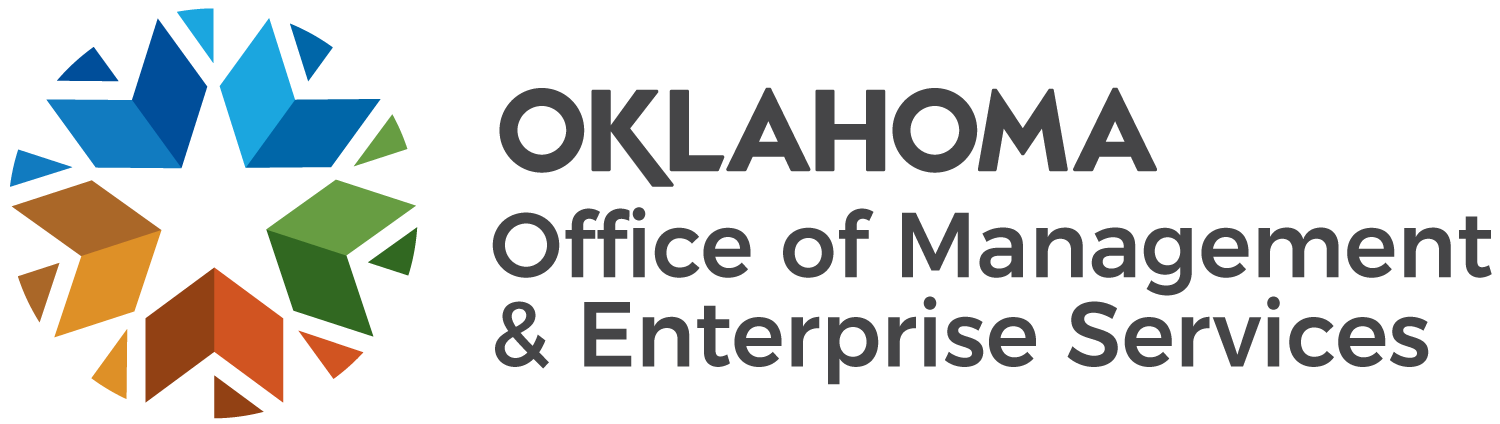 Amendment of SolicitationDate of Issuance:Date of Issuance:Date of Issuance:April 5, 2021April 5, 2021April 5, 2021     Solicitation No.     Solicitation No.     Solicitation No.     Solicitation No.     Solicitation No.     Solicitation No.     Solicitation No.090000048309000004830900000483090000048309000004830900000483090000048309000004830900000483 Requisition No. Requisition No. Requisition No.090001494809000149480900014948    Amendment No.    Amendment No.    Amendment No.    Amendment No.    Amendment No.    Amendment No.    Amendment No.    Amendment No.111111111Hour and date specified for receipt of offers is changed:Hour and date specified for receipt of offers is changed:Hour and date specified for receipt of offers is changed:Hour and date specified for receipt of offers is changed:Hour and date specified for receipt of offers is changed:Hour and date specified for receipt of offers is changed:Hour and date specified for receipt of offers is changed: No  No  No  Yes, to: Yes, to: Yes, to:CSTCSTCSTPursuant to OAC 260:115-7-30(d), this document shall serve as official notice of amendment to the solicitation identified above. Such notice is being provided to all suppliers to which the original solicitation was sent. Suppliers submitting bids or quotations shall acknowledge receipt of this solicitation amendment prior to the hour and date specified in the solicitation as follows:(1)  Sign and return a copy of this amendment with the solicitation response being submitted; or,(2)  If the supplier has already submitted a response, this acknowledgement must be signed and returned prior to the solicitation deadline. All amendment acknowledgements submitted separately shall have the solicitation number and bid opening date in the subject line of the email.Pursuant to OAC 260:115-7-30(d), this document shall serve as official notice of amendment to the solicitation identified above. Such notice is being provided to all suppliers to which the original solicitation was sent. Suppliers submitting bids or quotations shall acknowledge receipt of this solicitation amendment prior to the hour and date specified in the solicitation as follows:(1)  Sign and return a copy of this amendment with the solicitation response being submitted; or,(2)  If the supplier has already submitted a response, this acknowledgement must be signed and returned prior to the solicitation deadline. All amendment acknowledgements submitted separately shall have the solicitation number and bid opening date in the subject line of the email.Pursuant to OAC 260:115-7-30(d), this document shall serve as official notice of amendment to the solicitation identified above. Such notice is being provided to all suppliers to which the original solicitation was sent. Suppliers submitting bids or quotations shall acknowledge receipt of this solicitation amendment prior to the hour and date specified in the solicitation as follows:(1)  Sign and return a copy of this amendment with the solicitation response being submitted; or,(2)  If the supplier has already submitted a response, this acknowledgement must be signed and returned prior to the solicitation deadline. All amendment acknowledgements submitted separately shall have the solicitation number and bid opening date in the subject line of the email.Pursuant to OAC 260:115-7-30(d), this document shall serve as official notice of amendment to the solicitation identified above. Such notice is being provided to all suppliers to which the original solicitation was sent. Suppliers submitting bids or quotations shall acknowledge receipt of this solicitation amendment prior to the hour and date specified in the solicitation as follows:(1)  Sign and return a copy of this amendment with the solicitation response being submitted; or,(2)  If the supplier has already submitted a response, this acknowledgement must be signed and returned prior to the solicitation deadline. All amendment acknowledgements submitted separately shall have the solicitation number and bid opening date in the subject line of the email.Pursuant to OAC 260:115-7-30(d), this document shall serve as official notice of amendment to the solicitation identified above. Such notice is being provided to all suppliers to which the original solicitation was sent. Suppliers submitting bids or quotations shall acknowledge receipt of this solicitation amendment prior to the hour and date specified in the solicitation as follows:(1)  Sign and return a copy of this amendment with the solicitation response being submitted; or,(2)  If the supplier has already submitted a response, this acknowledgement must be signed and returned prior to the solicitation deadline. All amendment acknowledgements submitted separately shall have the solicitation number and bid opening date in the subject line of the email.Pursuant to OAC 260:115-7-30(d), this document shall serve as official notice of amendment to the solicitation identified above. Such notice is being provided to all suppliers to which the original solicitation was sent. Suppliers submitting bids or quotations shall acknowledge receipt of this solicitation amendment prior to the hour and date specified in the solicitation as follows:(1)  Sign and return a copy of this amendment with the solicitation response being submitted; or,(2)  If the supplier has already submitted a response, this acknowledgement must be signed and returned prior to the solicitation deadline. All amendment acknowledgements submitted separately shall have the solicitation number and bid opening date in the subject line of the email.Pursuant to OAC 260:115-7-30(d), this document shall serve as official notice of amendment to the solicitation identified above. Such notice is being provided to all suppliers to which the original solicitation was sent. Suppliers submitting bids or quotations shall acknowledge receipt of this solicitation amendment prior to the hour and date specified in the solicitation as follows:(1)  Sign and return a copy of this amendment with the solicitation response being submitted; or,(2)  If the supplier has already submitted a response, this acknowledgement must be signed and returned prior to the solicitation deadline. All amendment acknowledgements submitted separately shall have the solicitation number and bid opening date in the subject line of the email.Pursuant to OAC 260:115-7-30(d), this document shall serve as official notice of amendment to the solicitation identified above. Such notice is being provided to all suppliers to which the original solicitation was sent. Suppliers submitting bids or quotations shall acknowledge receipt of this solicitation amendment prior to the hour and date specified in the solicitation as follows:(1)  Sign and return a copy of this amendment with the solicitation response being submitted; or,(2)  If the supplier has already submitted a response, this acknowledgement must be signed and returned prior to the solicitation deadline. All amendment acknowledgements submitted separately shall have the solicitation number and bid opening date in the subject line of the email.Pursuant to OAC 260:115-7-30(d), this document shall serve as official notice of amendment to the solicitation identified above. Such notice is being provided to all suppliers to which the original solicitation was sent. Suppliers submitting bids or quotations shall acknowledge receipt of this solicitation amendment prior to the hour and date specified in the solicitation as follows:(1)  Sign and return a copy of this amendment with the solicitation response being submitted; or,(2)  If the supplier has already submitted a response, this acknowledgement must be signed and returned prior to the solicitation deadline. All amendment acknowledgements submitted separately shall have the solicitation number and bid opening date in the subject line of the email.Pursuant to OAC 260:115-7-30(d), this document shall serve as official notice of amendment to the solicitation identified above. Such notice is being provided to all suppliers to which the original solicitation was sent. Suppliers submitting bids or quotations shall acknowledge receipt of this solicitation amendment prior to the hour and date specified in the solicitation as follows:(1)  Sign and return a copy of this amendment with the solicitation response being submitted; or,(2)  If the supplier has already submitted a response, this acknowledgement must be signed and returned prior to the solicitation deadline. All amendment acknowledgements submitted separately shall have the solicitation number and bid opening date in the subject line of the email.Pursuant to OAC 260:115-7-30(d), this document shall serve as official notice of amendment to the solicitation identified above. Such notice is being provided to all suppliers to which the original solicitation was sent. Suppliers submitting bids or quotations shall acknowledge receipt of this solicitation amendment prior to the hour and date specified in the solicitation as follows:(1)  Sign and return a copy of this amendment with the solicitation response being submitted; or,(2)  If the supplier has already submitted a response, this acknowledgement must be signed and returned prior to the solicitation deadline. All amendment acknowledgements submitted separately shall have the solicitation number and bid opening date in the subject line of the email.Pursuant to OAC 260:115-7-30(d), this document shall serve as official notice of amendment to the solicitation identified above. Such notice is being provided to all suppliers to which the original solicitation was sent. Suppliers submitting bids or quotations shall acknowledge receipt of this solicitation amendment prior to the hour and date specified in the solicitation as follows:(1)  Sign and return a copy of this amendment with the solicitation response being submitted; or,(2)  If the supplier has already submitted a response, this acknowledgement must be signed and returned prior to the solicitation deadline. All amendment acknowledgements submitted separately shall have the solicitation number and bid opening date in the subject line of the email.Pursuant to OAC 260:115-7-30(d), this document shall serve as official notice of amendment to the solicitation identified above. Such notice is being provided to all suppliers to which the original solicitation was sent. Suppliers submitting bids or quotations shall acknowledge receipt of this solicitation amendment prior to the hour and date specified in the solicitation as follows:(1)  Sign and return a copy of this amendment with the solicitation response being submitted; or,(2)  If the supplier has already submitted a response, this acknowledgement must be signed and returned prior to the solicitation deadline. All amendment acknowledgements submitted separately shall have the solicitation number and bid opening date in the subject line of the email.Pursuant to OAC 260:115-7-30(d), this document shall serve as official notice of amendment to the solicitation identified above. Such notice is being provided to all suppliers to which the original solicitation was sent. Suppliers submitting bids or quotations shall acknowledge receipt of this solicitation amendment prior to the hour and date specified in the solicitation as follows:(1)  Sign and return a copy of this amendment with the solicitation response being submitted; or,(2)  If the supplier has already submitted a response, this acknowledgement must be signed and returned prior to the solicitation deadline. All amendment acknowledgements submitted separately shall have the solicitation number and bid opening date in the subject line of the email.Pursuant to OAC 260:115-7-30(d), this document shall serve as official notice of amendment to the solicitation identified above. Such notice is being provided to all suppliers to which the original solicitation was sent. Suppliers submitting bids or quotations shall acknowledge receipt of this solicitation amendment prior to the hour and date specified in the solicitation as follows:(1)  Sign and return a copy of this amendment with the solicitation response being submitted; or,(2)  If the supplier has already submitted a response, this acknowledgement must be signed and returned prior to the solicitation deadline. All amendment acknowledgements submitted separately shall have the solicitation number and bid opening date in the subject line of the email.Pursuant to OAC 260:115-7-30(d), this document shall serve as official notice of amendment to the solicitation identified above. Such notice is being provided to all suppliers to which the original solicitation was sent. Suppliers submitting bids or quotations shall acknowledge receipt of this solicitation amendment prior to the hour and date specified in the solicitation as follows:(1)  Sign and return a copy of this amendment with the solicitation response being submitted; or,(2)  If the supplier has already submitted a response, this acknowledgement must be signed and returned prior to the solicitation deadline. All amendment acknowledgements submitted separately shall have the solicitation number and bid opening date in the subject line of the email.Pursuant to OAC 260:115-7-30(d), this document shall serve as official notice of amendment to the solicitation identified above. Such notice is being provided to all suppliers to which the original solicitation was sent. Suppliers submitting bids or quotations shall acknowledge receipt of this solicitation amendment prior to the hour and date specified in the solicitation as follows:(1)  Sign and return a copy of this amendment with the solicitation response being submitted; or,(2)  If the supplier has already submitted a response, this acknowledgement must be signed and returned prior to the solicitation deadline. All amendment acknowledgements submitted separately shall have the solicitation number and bid opening date in the subject line of the email.Pursuant to OAC 260:115-7-30(d), this document shall serve as official notice of amendment to the solicitation identified above. Such notice is being provided to all suppliers to which the original solicitation was sent. Suppliers submitting bids or quotations shall acknowledge receipt of this solicitation amendment prior to the hour and date specified in the solicitation as follows:(1)  Sign and return a copy of this amendment with the solicitation response being submitted; or,(2)  If the supplier has already submitted a response, this acknowledgement must be signed and returned prior to the solicitation deadline. All amendment acknowledgements submitted separately shall have the solicitation number and bid opening date in the subject line of the email.Pursuant to OAC 260:115-7-30(d), this document shall serve as official notice of amendment to the solicitation identified above. Such notice is being provided to all suppliers to which the original solicitation was sent. Suppliers submitting bids or quotations shall acknowledge receipt of this solicitation amendment prior to the hour and date specified in the solicitation as follows:(1)  Sign and return a copy of this amendment with the solicitation response being submitted; or,(2)  If the supplier has already submitted a response, this acknowledgement must be signed and returned prior to the solicitation deadline. All amendment acknowledgements submitted separately shall have the solicitation number and bid opening date in the subject line of the email.Pursuant to OAC 260:115-7-30(d), this document shall serve as official notice of amendment to the solicitation identified above. Such notice is being provided to all suppliers to which the original solicitation was sent. Suppliers submitting bids or quotations shall acknowledge receipt of this solicitation amendment prior to the hour and date specified in the solicitation as follows:(1)  Sign and return a copy of this amendment with the solicitation response being submitted; or,(2)  If the supplier has already submitted a response, this acknowledgement must be signed and returned prior to the solicitation deadline. All amendment acknowledgements submitted separately shall have the solicitation number and bid opening date in the subject line of the email.Pursuant to OAC 260:115-7-30(d), this document shall serve as official notice of amendment to the solicitation identified above. Such notice is being provided to all suppliers to which the original solicitation was sent. Suppliers submitting bids or quotations shall acknowledge receipt of this solicitation amendment prior to the hour and date specified in the solicitation as follows:(1)  Sign and return a copy of this amendment with the solicitation response being submitted; or,(2)  If the supplier has already submitted a response, this acknowledgement must be signed and returned prior to the solicitation deadline. All amendment acknowledgements submitted separately shall have the solicitation number and bid opening date in the subject line of the email. ISSUED FROM:  ISSUED FROM:  ISSUED FROM:  ISSUED FROM:  ISSUED FROM:  ISSUED FROM:  ISSUED FROM:  ISSUED FROM:  ISSUED FROM:  ISSUED FROM:  ISSUED FROM:  ISSUED FROM:  ISSUED FROM:  ISSUED FROM:  ISSUED FROM:  ISSUED FROM:  ISSUED FROM:  ISSUED FROM:  ISSUED FROM:  ISSUED FROM:  ISSUED FROM:  ISSUED FROM: Stephanie BeshearsStephanie BeshearsStephanie Beshears405-517-6769405-517-6769405-517-6769405-517-6769Stephanie.Beshears@omes.ok.gov Stephanie.Beshears@omes.ok.gov Stephanie.Beshears@omes.ok.gov Stephanie.Beshears@omes.ok.gov Stephanie.Beshears@omes.ok.gov Stephanie.Beshears@omes.ok.gov Stephanie.Beshears@omes.ok.gov Contracting OfficerContracting OfficerContracting OfficerPhone NumberPhone NumberPhone NumberE-Mail AddressE-Mail AddressE-Mail AddressRETURN TO:OMESCPeBID@omes.ok.govOMESCPeBID@omes.ok.govOMESCPeBID@omes.ok.govOMESCPeBID@omes.ok.govOMESCPeBID@omes.ok.govOMESCPeBID@omes.ok.govOMESCPeBID@omes.ok.govOMESCPeBID@omes.ok.govOMESCPeBID@omes.ok.govOMESCPeBID@omes.ok.govOMESCPeBID@omes.ok.govOMESCPeBID@omes.ok.govOMESCPeBID@omes.ok.govOMESCPeBID@omes.ok.govOMESCPeBID@omes.ok.govDescription of Amendment:Description of Amendment:Description of Amendment:Description of Amendment:Description of Amendment:Description of Amendment:Description of Amendment:Description of Amendment:Description of Amendment:Description of Amendment:Description of Amendment:Description of Amendment:Description of Amendment:Description of Amendment:Description of Amendment:Description of Amendment:Description of Amendment:Description of Amendment:Description of Amendment:Description of Amendment:Description of Amendment:Description of Amendment:a. This is to incorporate the following:a. This is to incorporate the following:a. This is to incorporate the following:a. This is to incorporate the following:a. This is to incorporate the following:a. This is to incorporate the following:a. This is to incorporate the following:a. This is to incorporate the following:a. This is to incorporate the following:a. This is to incorporate the following:a. This is to incorporate the following:a. This is to incorporate the following:a. This is to incorporate the following:a. This is to incorporate the following:a. This is to incorporate the following:a. This is to incorporate the following:a. This is to incorporate the following:a. This is to incorporate the following:a. This is to incorporate the following:a. This is to incorporate the following:a. This is to incorporate the following:a. This is to incorporate the following:a. This is to incorporate the following:Q.1. Can you please provide 24 months of claims data for the vision plans that provide this reporting?A.1. Claims experience is not available.Q.2. Can you please provide membership with coverage tier for each vision plan?A.2. EGID will not be able to release any additional enrollment data at this time.Q.3. Can you please provide vision utilization reports?A.3. This information is not available.Q.4. What is the total number of eligible employees?A.4. The total number of eligible primary members is approximately 148,000.Q.5. Are Pre-Medicare and Medicare members covered on the vision plans?A.5. Pre-Medicare and Medicare members are eligible for coverage.Q.6. Regarding Exhibit 1, please confirm census data on 1a represents all eligible employees and 1b is just the summary of the current enrollment.A.6. 1a represents the total number of individuals enrolled in a vision plan by zip code. 1b is the summary of current enrollment.Q.7. Regarding Exhibit 1, please provide current enrollment for each offered vision plan Supplier.A.7. EGID will not provide any additional enrollment data at this time.Q.8. Regarding Exhibit 1, please provide 24 months of utilization data for each of the current vision plan Suppliers to include:Number of enrolled by tierPremium dollars collected vs. claims paid per plan per monthUtilization data:Number of examsNumber of framesNumber of lensesSingle visionBifocalTrifocalContact lensesA.8. Claim and utilization data is not available.Q.9. Regarding Exhibit 6, #3 - please confirm you are looking for the base subscriber rate and then the additional premium for each tier in lieu of the total premium for each tier.A.9. Confirmed. Q.10. Regarding Exhibit 7, each current plan administrator has different benefits from a member perspective.  For bidders who are not currently offered, please advise how to indicate plan benefits they may vary slightly from the current plans offered.A.10. Please complete the plan design benefit grid with bidder’s proposed benefits.Q.11. Regarding Exhibit 7, for new bidders – should we indicate which plan design we are most closely matching for purposes of benefit comparison?A.11. No. Q.12. Regarding Exhibit 7, the summary provided does not include member benefits for progressive lenses and lens add on’s.  Is it acceptable to build out the exhibit to include member cost for these items?A.12. Please use only the plan design grid that was provided. There is a section devoted to lenses where all relevant information should be included.Q.13. Regarding Exhibit 9, confirm the State currently offers the vision program under Section 125 and premiums are collected through payroll deductions pre-tax.A.13. Confirmed. Q.14.  Regarding Exhibit 9, #11 - Premium Discrepancy Report- Does the State currently self-bill the vision care program?  Please confirm this report reflects cumulative premium differences, not by subscriber.A.14. The state does self-bill. This report does show discrepancies at the subscriber level.Q.15. Regarding Attachment C - Premium Account:  5.2.1- Confirm EGID will remit payment for the enrolled population as a whole and remit premium based on the total population of membership sent on the enrollment file provided to the Supplier through EGID.Confirmed. 5.2.2- Should a retro term be submitted, the refund to the member would be made by EGID and the credit would be applied by the Supplier on the next bill?  Please confirm you are not looking for a Supplier to refund premium to individual members.EGID will issue the premium refund to the member for a retro term and handle the credit on the next bill accordingly.5.2.4/5.2.5- The monthly discrepancy report asks for the members name.  Tracking premium received at a member level is not common for vision plans and does not seem to reconcile with the other items in Premium Accounting.  Please advise.We require the plans to reconcile monthly at the member level.Q.16. Regarding Attachment C - Workflow and Web Interfacing:5.6.1 and 5.6.2-  Do suppliers receive notification if there is an item posted to the portal that needs attention?An email notification goes to whoever the workflow is routed to.Will all inquiries received by the State’s benefits team be entered into Workflow?   Can you provide examples on what the Supplier may see posted in this tool.Even if EGID receives a request from outside of workflow, for example, by email, EGID will enter it in workflow.  Nearly all issues are eligibility related to make sure coverage is updated or corrected by the Supplier for members/dependents that are needing services urgently. Occasional indicative information updates are done but these are rarely urgent and are usually just done through the file.Q.17. Regarding Attachment C - Member I.D. Cards - 11.1.1- States ID cards but be received no more than two (2) weeks from receipt of enrollment data.  With mailing concerns, would providing a guarantee around mailed vs. received be permissible?  A.17. Guaranteeing to mail within two days is acceptable. Q.18. Regarding Attachment C, please clarify the discrepancy between 11.1.1 and 11.1.4 which states cards must be mailed within two (2) days. A.18. The noted difference is between when cards must be mailed and by when they must be received.Q.1. Can you please provide 24 months of claims data for the vision plans that provide this reporting?A.1. Claims experience is not available.Q.2. Can you please provide membership with coverage tier for each vision plan?A.2. EGID will not be able to release any additional enrollment data at this time.Q.3. Can you please provide vision utilization reports?A.3. This information is not available.Q.4. What is the total number of eligible employees?A.4. The total number of eligible primary members is approximately 148,000.Q.5. Are Pre-Medicare and Medicare members covered on the vision plans?A.5. Pre-Medicare and Medicare members are eligible for coverage.Q.6. Regarding Exhibit 1, please confirm census data on 1a represents all eligible employees and 1b is just the summary of the current enrollment.A.6. 1a represents the total number of individuals enrolled in a vision plan by zip code. 1b is the summary of current enrollment.Q.7. Regarding Exhibit 1, please provide current enrollment for each offered vision plan Supplier.A.7. EGID will not provide any additional enrollment data at this time.Q.8. Regarding Exhibit 1, please provide 24 months of utilization data for each of the current vision plan Suppliers to include:Number of enrolled by tierPremium dollars collected vs. claims paid per plan per monthUtilization data:Number of examsNumber of framesNumber of lensesSingle visionBifocalTrifocalContact lensesA.8. Claim and utilization data is not available.Q.9. Regarding Exhibit 6, #3 - please confirm you are looking for the base subscriber rate and then the additional premium for each tier in lieu of the total premium for each tier.A.9. Confirmed. Q.10. Regarding Exhibit 7, each current plan administrator has different benefits from a member perspective.  For bidders who are not currently offered, please advise how to indicate plan benefits they may vary slightly from the current plans offered.A.10. Please complete the plan design benefit grid with bidder’s proposed benefits.Q.11. Regarding Exhibit 7, for new bidders – should we indicate which plan design we are most closely matching for purposes of benefit comparison?A.11. No. Q.12. Regarding Exhibit 7, the summary provided does not include member benefits for progressive lenses and lens add on’s.  Is it acceptable to build out the exhibit to include member cost for these items?A.12. Please use only the plan design grid that was provided. There is a section devoted to lenses where all relevant information should be included.Q.13. Regarding Exhibit 9, confirm the State currently offers the vision program under Section 125 and premiums are collected through payroll deductions pre-tax.A.13. Confirmed. Q.14.  Regarding Exhibit 9, #11 - Premium Discrepancy Report- Does the State currently self-bill the vision care program?  Please confirm this report reflects cumulative premium differences, not by subscriber.A.14. The state does self-bill. This report does show discrepancies at the subscriber level.Q.15. Regarding Attachment C - Premium Account:  5.2.1- Confirm EGID will remit payment for the enrolled population as a whole and remit premium based on the total population of membership sent on the enrollment file provided to the Supplier through EGID.Confirmed. 5.2.2- Should a retro term be submitted, the refund to the member would be made by EGID and the credit would be applied by the Supplier on the next bill?  Please confirm you are not looking for a Supplier to refund premium to individual members.EGID will issue the premium refund to the member for a retro term and handle the credit on the next bill accordingly.5.2.4/5.2.5- The monthly discrepancy report asks for the members name.  Tracking premium received at a member level is not common for vision plans and does not seem to reconcile with the other items in Premium Accounting.  Please advise.We require the plans to reconcile monthly at the member level.Q.16. Regarding Attachment C - Workflow and Web Interfacing:5.6.1 and 5.6.2-  Do suppliers receive notification if there is an item posted to the portal that needs attention?An email notification goes to whoever the workflow is routed to.Will all inquiries received by the State’s benefits team be entered into Workflow?   Can you provide examples on what the Supplier may see posted in this tool.Even if EGID receives a request from outside of workflow, for example, by email, EGID will enter it in workflow.  Nearly all issues are eligibility related to make sure coverage is updated or corrected by the Supplier for members/dependents that are needing services urgently. Occasional indicative information updates are done but these are rarely urgent and are usually just done through the file.Q.17. Regarding Attachment C - Member I.D. Cards - 11.1.1- States ID cards but be received no more than two (2) weeks from receipt of enrollment data.  With mailing concerns, would providing a guarantee around mailed vs. received be permissible?  A.17. Guaranteeing to mail within two days is acceptable. Q.18. Regarding Attachment C, please clarify the discrepancy between 11.1.1 and 11.1.4 which states cards must be mailed within two (2) days. A.18. The noted difference is between when cards must be mailed and by when they must be received.Q.1. Can you please provide 24 months of claims data for the vision plans that provide this reporting?A.1. Claims experience is not available.Q.2. Can you please provide membership with coverage tier for each vision plan?A.2. EGID will not be able to release any additional enrollment data at this time.Q.3. Can you please provide vision utilization reports?A.3. This information is not available.Q.4. What is the total number of eligible employees?A.4. The total number of eligible primary members is approximately 148,000.Q.5. Are Pre-Medicare and Medicare members covered on the vision plans?A.5. Pre-Medicare and Medicare members are eligible for coverage.Q.6. Regarding Exhibit 1, please confirm census data on 1a represents all eligible employees and 1b is just the summary of the current enrollment.A.6. 1a represents the total number of individuals enrolled in a vision plan by zip code. 1b is the summary of current enrollment.Q.7. Regarding Exhibit 1, please provide current enrollment for each offered vision plan Supplier.A.7. EGID will not provide any additional enrollment data at this time.Q.8. Regarding Exhibit 1, please provide 24 months of utilization data for each of the current vision plan Suppliers to include:Number of enrolled by tierPremium dollars collected vs. claims paid per plan per monthUtilization data:Number of examsNumber of framesNumber of lensesSingle visionBifocalTrifocalContact lensesA.8. Claim and utilization data is not available.Q.9. Regarding Exhibit 6, #3 - please confirm you are looking for the base subscriber rate and then the additional premium for each tier in lieu of the total premium for each tier.A.9. Confirmed. Q.10. Regarding Exhibit 7, each current plan administrator has different benefits from a member perspective.  For bidders who are not currently offered, please advise how to indicate plan benefits they may vary slightly from the current plans offered.A.10. Please complete the plan design benefit grid with bidder’s proposed benefits.Q.11. Regarding Exhibit 7, for new bidders – should we indicate which plan design we are most closely matching for purposes of benefit comparison?A.11. No. Q.12. Regarding Exhibit 7, the summary provided does not include member benefits for progressive lenses and lens add on’s.  Is it acceptable to build out the exhibit to include member cost for these items?A.12. Please use only the plan design grid that was provided. There is a section devoted to lenses where all relevant information should be included.Q.13. Regarding Exhibit 9, confirm the State currently offers the vision program under Section 125 and premiums are collected through payroll deductions pre-tax.A.13. Confirmed. Q.14.  Regarding Exhibit 9, #11 - Premium Discrepancy Report- Does the State currently self-bill the vision care program?  Please confirm this report reflects cumulative premium differences, not by subscriber.A.14. The state does self-bill. This report does show discrepancies at the subscriber level.Q.15. Regarding Attachment C - Premium Account:  5.2.1- Confirm EGID will remit payment for the enrolled population as a whole and remit premium based on the total population of membership sent on the enrollment file provided to the Supplier through EGID.Confirmed. 5.2.2- Should a retro term be submitted, the refund to the member would be made by EGID and the credit would be applied by the Supplier on the next bill?  Please confirm you are not looking for a Supplier to refund premium to individual members.EGID will issue the premium refund to the member for a retro term and handle the credit on the next bill accordingly.5.2.4/5.2.5- The monthly discrepancy report asks for the members name.  Tracking premium received at a member level is not common for vision plans and does not seem to reconcile with the other items in Premium Accounting.  Please advise.We require the plans to reconcile monthly at the member level.Q.16. Regarding Attachment C - Workflow and Web Interfacing:5.6.1 and 5.6.2-  Do suppliers receive notification if there is an item posted to the portal that needs attention?An email notification goes to whoever the workflow is routed to.Will all inquiries received by the State’s benefits team be entered into Workflow?   Can you provide examples on what the Supplier may see posted in this tool.Even if EGID receives a request from outside of workflow, for example, by email, EGID will enter it in workflow.  Nearly all issues are eligibility related to make sure coverage is updated or corrected by the Supplier for members/dependents that are needing services urgently. Occasional indicative information updates are done but these are rarely urgent and are usually just done through the file.Q.17. Regarding Attachment C - Member I.D. Cards - 11.1.1- States ID cards but be received no more than two (2) weeks from receipt of enrollment data.  With mailing concerns, would providing a guarantee around mailed vs. received be permissible?  A.17. Guaranteeing to mail within two days is acceptable. Q.18. Regarding Attachment C, please clarify the discrepancy between 11.1.1 and 11.1.4 which states cards must be mailed within two (2) days. A.18. The noted difference is between when cards must be mailed and by when they must be received.Q.1. Can you please provide 24 months of claims data for the vision plans that provide this reporting?A.1. Claims experience is not available.Q.2. Can you please provide membership with coverage tier for each vision plan?A.2. EGID will not be able to release any additional enrollment data at this time.Q.3. Can you please provide vision utilization reports?A.3. This information is not available.Q.4. What is the total number of eligible employees?A.4. The total number of eligible primary members is approximately 148,000.Q.5. Are Pre-Medicare and Medicare members covered on the vision plans?A.5. Pre-Medicare and Medicare members are eligible for coverage.Q.6. Regarding Exhibit 1, please confirm census data on 1a represents all eligible employees and 1b is just the summary of the current enrollment.A.6. 1a represents the total number of individuals enrolled in a vision plan by zip code. 1b is the summary of current enrollment.Q.7. Regarding Exhibit 1, please provide current enrollment for each offered vision plan Supplier.A.7. EGID will not provide any additional enrollment data at this time.Q.8. Regarding Exhibit 1, please provide 24 months of utilization data for each of the current vision plan Suppliers to include:Number of enrolled by tierPremium dollars collected vs. claims paid per plan per monthUtilization data:Number of examsNumber of framesNumber of lensesSingle visionBifocalTrifocalContact lensesA.8. Claim and utilization data is not available.Q.9. Regarding Exhibit 6, #3 - please confirm you are looking for the base subscriber rate and then the additional premium for each tier in lieu of the total premium for each tier.A.9. Confirmed. Q.10. Regarding Exhibit 7, each current plan administrator has different benefits from a member perspective.  For bidders who are not currently offered, please advise how to indicate plan benefits they may vary slightly from the current plans offered.A.10. Please complete the plan design benefit grid with bidder’s proposed benefits.Q.11. Regarding Exhibit 7, for new bidders – should we indicate which plan design we are most closely matching for purposes of benefit comparison?A.11. No. Q.12. Regarding Exhibit 7, the summary provided does not include member benefits for progressive lenses and lens add on’s.  Is it acceptable to build out the exhibit to include member cost for these items?A.12. Please use only the plan design grid that was provided. There is a section devoted to lenses where all relevant information should be included.Q.13. Regarding Exhibit 9, confirm the State currently offers the vision program under Section 125 and premiums are collected through payroll deductions pre-tax.A.13. Confirmed. Q.14.  Regarding Exhibit 9, #11 - Premium Discrepancy Report- Does the State currently self-bill the vision care program?  Please confirm this report reflects cumulative premium differences, not by subscriber.A.14. The state does self-bill. This report does show discrepancies at the subscriber level.Q.15. Regarding Attachment C - Premium Account:  5.2.1- Confirm EGID will remit payment for the enrolled population as a whole and remit premium based on the total population of membership sent on the enrollment file provided to the Supplier through EGID.Confirmed. 5.2.2- Should a retro term be submitted, the refund to the member would be made by EGID and the credit would be applied by the Supplier on the next bill?  Please confirm you are not looking for a Supplier to refund premium to individual members.EGID will issue the premium refund to the member for a retro term and handle the credit on the next bill accordingly.5.2.4/5.2.5- The monthly discrepancy report asks for the members name.  Tracking premium received at a member level is not common for vision plans and does not seem to reconcile with the other items in Premium Accounting.  Please advise.We require the plans to reconcile monthly at the member level.Q.16. Regarding Attachment C - Workflow and Web Interfacing:5.6.1 and 5.6.2-  Do suppliers receive notification if there is an item posted to the portal that needs attention?An email notification goes to whoever the workflow is routed to.Will all inquiries received by the State’s benefits team be entered into Workflow?   Can you provide examples on what the Supplier may see posted in this tool.Even if EGID receives a request from outside of workflow, for example, by email, EGID will enter it in workflow.  Nearly all issues are eligibility related to make sure coverage is updated or corrected by the Supplier for members/dependents that are needing services urgently. Occasional indicative information updates are done but these are rarely urgent and are usually just done through the file.Q.17. Regarding Attachment C - Member I.D. Cards - 11.1.1- States ID cards but be received no more than two (2) weeks from receipt of enrollment data.  With mailing concerns, would providing a guarantee around mailed vs. received be permissible?  A.17. Guaranteeing to mail within two days is acceptable. Q.18. Regarding Attachment C, please clarify the discrepancy between 11.1.1 and 11.1.4 which states cards must be mailed within two (2) days. A.18. The noted difference is between when cards must be mailed and by when they must be received.Q.1. Can you please provide 24 months of claims data for the vision plans that provide this reporting?A.1. Claims experience is not available.Q.2. Can you please provide membership with coverage tier for each vision plan?A.2. EGID will not be able to release any additional enrollment data at this time.Q.3. Can you please provide vision utilization reports?A.3. This information is not available.Q.4. What is the total number of eligible employees?A.4. The total number of eligible primary members is approximately 148,000.Q.5. Are Pre-Medicare and Medicare members covered on the vision plans?A.5. Pre-Medicare and Medicare members are eligible for coverage.Q.6. Regarding Exhibit 1, please confirm census data on 1a represents all eligible employees and 1b is just the summary of the current enrollment.A.6. 1a represents the total number of individuals enrolled in a vision plan by zip code. 1b is the summary of current enrollment.Q.7. Regarding Exhibit 1, please provide current enrollment for each offered vision plan Supplier.A.7. EGID will not provide any additional enrollment data at this time.Q.8. Regarding Exhibit 1, please provide 24 months of utilization data for each of the current vision plan Suppliers to include:Number of enrolled by tierPremium dollars collected vs. claims paid per plan per monthUtilization data:Number of examsNumber of framesNumber of lensesSingle visionBifocalTrifocalContact lensesA.8. Claim and utilization data is not available.Q.9. Regarding Exhibit 6, #3 - please confirm you are looking for the base subscriber rate and then the additional premium for each tier in lieu of the total premium for each tier.A.9. Confirmed. Q.10. Regarding Exhibit 7, each current plan administrator has different benefits from a member perspective.  For bidders who are not currently offered, please advise how to indicate plan benefits they may vary slightly from the current plans offered.A.10. Please complete the plan design benefit grid with bidder’s proposed benefits.Q.11. Regarding Exhibit 7, for new bidders – should we indicate which plan design we are most closely matching for purposes of benefit comparison?A.11. No. Q.12. Regarding Exhibit 7, the summary provided does not include member benefits for progressive lenses and lens add on’s.  Is it acceptable to build out the exhibit to include member cost for these items?A.12. Please use only the plan design grid that was provided. There is a section devoted to lenses where all relevant information should be included.Q.13. Regarding Exhibit 9, confirm the State currently offers the vision program under Section 125 and premiums are collected through payroll deductions pre-tax.A.13. Confirmed. Q.14.  Regarding Exhibit 9, #11 - Premium Discrepancy Report- Does the State currently self-bill the vision care program?  Please confirm this report reflects cumulative premium differences, not by subscriber.A.14. The state does self-bill. This report does show discrepancies at the subscriber level.Q.15. Regarding Attachment C - Premium Account:  5.2.1- Confirm EGID will remit payment for the enrolled population as a whole and remit premium based on the total population of membership sent on the enrollment file provided to the Supplier through EGID.Confirmed. 5.2.2- Should a retro term be submitted, the refund to the member would be made by EGID and the credit would be applied by the Supplier on the next bill?  Please confirm you are not looking for a Supplier to refund premium to individual members.EGID will issue the premium refund to the member for a retro term and handle the credit on the next bill accordingly.5.2.4/5.2.5- The monthly discrepancy report asks for the members name.  Tracking premium received at a member level is not common for vision plans and does not seem to reconcile with the other items in Premium Accounting.  Please advise.We require the plans to reconcile monthly at the member level.Q.16. Regarding Attachment C - Workflow and Web Interfacing:5.6.1 and 5.6.2-  Do suppliers receive notification if there is an item posted to the portal that needs attention?An email notification goes to whoever the workflow is routed to.Will all inquiries received by the State’s benefits team be entered into Workflow?   Can you provide examples on what the Supplier may see posted in this tool.Even if EGID receives a request from outside of workflow, for example, by email, EGID will enter it in workflow.  Nearly all issues are eligibility related to make sure coverage is updated or corrected by the Supplier for members/dependents that are needing services urgently. Occasional indicative information updates are done but these are rarely urgent and are usually just done through the file.Q.17. Regarding Attachment C - Member I.D. Cards - 11.1.1- States ID cards but be received no more than two (2) weeks from receipt of enrollment data.  With mailing concerns, would providing a guarantee around mailed vs. received be permissible?  A.17. Guaranteeing to mail within two days is acceptable. Q.18. Regarding Attachment C, please clarify the discrepancy between 11.1.1 and 11.1.4 which states cards must be mailed within two (2) days. A.18. The noted difference is between when cards must be mailed and by when they must be received.Q.1. Can you please provide 24 months of claims data for the vision plans that provide this reporting?A.1. Claims experience is not available.Q.2. Can you please provide membership with coverage tier for each vision plan?A.2. EGID will not be able to release any additional enrollment data at this time.Q.3. Can you please provide vision utilization reports?A.3. This information is not available.Q.4. What is the total number of eligible employees?A.4. The total number of eligible primary members is approximately 148,000.Q.5. Are Pre-Medicare and Medicare members covered on the vision plans?A.5. Pre-Medicare and Medicare members are eligible for coverage.Q.6. Regarding Exhibit 1, please confirm census data on 1a represents all eligible employees and 1b is just the summary of the current enrollment.A.6. 1a represents the total number of individuals enrolled in a vision plan by zip code. 1b is the summary of current enrollment.Q.7. Regarding Exhibit 1, please provide current enrollment for each offered vision plan Supplier.A.7. EGID will not provide any additional enrollment data at this time.Q.8. Regarding Exhibit 1, please provide 24 months of utilization data for each of the current vision plan Suppliers to include:Number of enrolled by tierPremium dollars collected vs. claims paid per plan per monthUtilization data:Number of examsNumber of framesNumber of lensesSingle visionBifocalTrifocalContact lensesA.8. Claim and utilization data is not available.Q.9. Regarding Exhibit 6, #3 - please confirm you are looking for the base subscriber rate and then the additional premium for each tier in lieu of the total premium for each tier.A.9. Confirmed. Q.10. Regarding Exhibit 7, each current plan administrator has different benefits from a member perspective.  For bidders who are not currently offered, please advise how to indicate plan benefits they may vary slightly from the current plans offered.A.10. Please complete the plan design benefit grid with bidder’s proposed benefits.Q.11. Regarding Exhibit 7, for new bidders – should we indicate which plan design we are most closely matching for purposes of benefit comparison?A.11. No. Q.12. Regarding Exhibit 7, the summary provided does not include member benefits for progressive lenses and lens add on’s.  Is it acceptable to build out the exhibit to include member cost for these items?A.12. Please use only the plan design grid that was provided. There is a section devoted to lenses where all relevant information should be included.Q.13. Regarding Exhibit 9, confirm the State currently offers the vision program under Section 125 and premiums are collected through payroll deductions pre-tax.A.13. Confirmed. Q.14.  Regarding Exhibit 9, #11 - Premium Discrepancy Report- Does the State currently self-bill the vision care program?  Please confirm this report reflects cumulative premium differences, not by subscriber.A.14. The state does self-bill. This report does show discrepancies at the subscriber level.Q.15. Regarding Attachment C - Premium Account:  5.2.1- Confirm EGID will remit payment for the enrolled population as a whole and remit premium based on the total population of membership sent on the enrollment file provided to the Supplier through EGID.Confirmed. 5.2.2- Should a retro term be submitted, the refund to the member would be made by EGID and the credit would be applied by the Supplier on the next bill?  Please confirm you are not looking for a Supplier to refund premium to individual members.EGID will issue the premium refund to the member for a retro term and handle the credit on the next bill accordingly.5.2.4/5.2.5- The monthly discrepancy report asks for the members name.  Tracking premium received at a member level is not common for vision plans and does not seem to reconcile with the other items in Premium Accounting.  Please advise.We require the plans to reconcile monthly at the member level.Q.16. Regarding Attachment C - Workflow and Web Interfacing:5.6.1 and 5.6.2-  Do suppliers receive notification if there is an item posted to the portal that needs attention?An email notification goes to whoever the workflow is routed to.Will all inquiries received by the State’s benefits team be entered into Workflow?   Can you provide examples on what the Supplier may see posted in this tool.Even if EGID receives a request from outside of workflow, for example, by email, EGID will enter it in workflow.  Nearly all issues are eligibility related to make sure coverage is updated or corrected by the Supplier for members/dependents that are needing services urgently. Occasional indicative information updates are done but these are rarely urgent and are usually just done through the file.Q.17. Regarding Attachment C - Member I.D. Cards - 11.1.1- States ID cards but be received no more than two (2) weeks from receipt of enrollment data.  With mailing concerns, would providing a guarantee around mailed vs. received be permissible?  A.17. Guaranteeing to mail within two days is acceptable. Q.18. Regarding Attachment C, please clarify the discrepancy between 11.1.1 and 11.1.4 which states cards must be mailed within two (2) days. A.18. The noted difference is between when cards must be mailed and by when they must be received.Q.1. Can you please provide 24 months of claims data for the vision plans that provide this reporting?A.1. Claims experience is not available.Q.2. Can you please provide membership with coverage tier for each vision plan?A.2. EGID will not be able to release any additional enrollment data at this time.Q.3. Can you please provide vision utilization reports?A.3. This information is not available.Q.4. What is the total number of eligible employees?A.4. The total number of eligible primary members is approximately 148,000.Q.5. Are Pre-Medicare and Medicare members covered on the vision plans?A.5. Pre-Medicare and Medicare members are eligible for coverage.Q.6. Regarding Exhibit 1, please confirm census data on 1a represents all eligible employees and 1b is just the summary of the current enrollment.A.6. 1a represents the total number of individuals enrolled in a vision plan by zip code. 1b is the summary of current enrollment.Q.7. Regarding Exhibit 1, please provide current enrollment for each offered vision plan Supplier.A.7. EGID will not provide any additional enrollment data at this time.Q.8. Regarding Exhibit 1, please provide 24 months of utilization data for each of the current vision plan Suppliers to include:Number of enrolled by tierPremium dollars collected vs. claims paid per plan per monthUtilization data:Number of examsNumber of framesNumber of lensesSingle visionBifocalTrifocalContact lensesA.8. Claim and utilization data is not available.Q.9. Regarding Exhibit 6, #3 - please confirm you are looking for the base subscriber rate and then the additional premium for each tier in lieu of the total premium for each tier.A.9. Confirmed. Q.10. Regarding Exhibit 7, each current plan administrator has different benefits from a member perspective.  For bidders who are not currently offered, please advise how to indicate plan benefits they may vary slightly from the current plans offered.A.10. Please complete the plan design benefit grid with bidder’s proposed benefits.Q.11. Regarding Exhibit 7, for new bidders – should we indicate which plan design we are most closely matching for purposes of benefit comparison?A.11. No. Q.12. Regarding Exhibit 7, the summary provided does not include member benefits for progressive lenses and lens add on’s.  Is it acceptable to build out the exhibit to include member cost for these items?A.12. Please use only the plan design grid that was provided. There is a section devoted to lenses where all relevant information should be included.Q.13. Regarding Exhibit 9, confirm the State currently offers the vision program under Section 125 and premiums are collected through payroll deductions pre-tax.A.13. Confirmed. Q.14.  Regarding Exhibit 9, #11 - Premium Discrepancy Report- Does the State currently self-bill the vision care program?  Please confirm this report reflects cumulative premium differences, not by subscriber.A.14. The state does self-bill. This report does show discrepancies at the subscriber level.Q.15. Regarding Attachment C - Premium Account:  5.2.1- Confirm EGID will remit payment for the enrolled population as a whole and remit premium based on the total population of membership sent on the enrollment file provided to the Supplier through EGID.Confirmed. 5.2.2- Should a retro term be submitted, the refund to the member would be made by EGID and the credit would be applied by the Supplier on the next bill?  Please confirm you are not looking for a Supplier to refund premium to individual members.EGID will issue the premium refund to the member for a retro term and handle the credit on the next bill accordingly.5.2.4/5.2.5- The monthly discrepancy report asks for the members name.  Tracking premium received at a member level is not common for vision plans and does not seem to reconcile with the other items in Premium Accounting.  Please advise.We require the plans to reconcile monthly at the member level.Q.16. Regarding Attachment C - Workflow and Web Interfacing:5.6.1 and 5.6.2-  Do suppliers receive notification if there is an item posted to the portal that needs attention?An email notification goes to whoever the workflow is routed to.Will all inquiries received by the State’s benefits team be entered into Workflow?   Can you provide examples on what the Supplier may see posted in this tool.Even if EGID receives a request from outside of workflow, for example, by email, EGID will enter it in workflow.  Nearly all issues are eligibility related to make sure coverage is updated or corrected by the Supplier for members/dependents that are needing services urgently. Occasional indicative information updates are done but these are rarely urgent and are usually just done through the file.Q.17. Regarding Attachment C - Member I.D. Cards - 11.1.1- States ID cards but be received no more than two (2) weeks from receipt of enrollment data.  With mailing concerns, would providing a guarantee around mailed vs. received be permissible?  A.17. Guaranteeing to mail within two days is acceptable. Q.18. Regarding Attachment C, please clarify the discrepancy between 11.1.1 and 11.1.4 which states cards must be mailed within two (2) days. A.18. The noted difference is between when cards must be mailed and by when they must be received.Q.1. Can you please provide 24 months of claims data for the vision plans that provide this reporting?A.1. Claims experience is not available.Q.2. Can you please provide membership with coverage tier for each vision plan?A.2. EGID will not be able to release any additional enrollment data at this time.Q.3. Can you please provide vision utilization reports?A.3. This information is not available.Q.4. What is the total number of eligible employees?A.4. The total number of eligible primary members is approximately 148,000.Q.5. Are Pre-Medicare and Medicare members covered on the vision plans?A.5. Pre-Medicare and Medicare members are eligible for coverage.Q.6. Regarding Exhibit 1, please confirm census data on 1a represents all eligible employees and 1b is just the summary of the current enrollment.A.6. 1a represents the total number of individuals enrolled in a vision plan by zip code. 1b is the summary of current enrollment.Q.7. Regarding Exhibit 1, please provide current enrollment for each offered vision plan Supplier.A.7. EGID will not provide any additional enrollment data at this time.Q.8. Regarding Exhibit 1, please provide 24 months of utilization data for each of the current vision plan Suppliers to include:Number of enrolled by tierPremium dollars collected vs. claims paid per plan per monthUtilization data:Number of examsNumber of framesNumber of lensesSingle visionBifocalTrifocalContact lensesA.8. Claim and utilization data is not available.Q.9. Regarding Exhibit 6, #3 - please confirm you are looking for the base subscriber rate and then the additional premium for each tier in lieu of the total premium for each tier.A.9. Confirmed. Q.10. Regarding Exhibit 7, each current plan administrator has different benefits from a member perspective.  For bidders who are not currently offered, please advise how to indicate plan benefits they may vary slightly from the current plans offered.A.10. Please complete the plan design benefit grid with bidder’s proposed benefits.Q.11. Regarding Exhibit 7, for new bidders – should we indicate which plan design we are most closely matching for purposes of benefit comparison?A.11. No. Q.12. Regarding Exhibit 7, the summary provided does not include member benefits for progressive lenses and lens add on’s.  Is it acceptable to build out the exhibit to include member cost for these items?A.12. Please use only the plan design grid that was provided. There is a section devoted to lenses where all relevant information should be included.Q.13. Regarding Exhibit 9, confirm the State currently offers the vision program under Section 125 and premiums are collected through payroll deductions pre-tax.A.13. Confirmed. Q.14.  Regarding Exhibit 9, #11 - Premium Discrepancy Report- Does the State currently self-bill the vision care program?  Please confirm this report reflects cumulative premium differences, not by subscriber.A.14. The state does self-bill. This report does show discrepancies at the subscriber level.Q.15. Regarding Attachment C - Premium Account:  5.2.1- Confirm EGID will remit payment for the enrolled population as a whole and remit premium based on the total population of membership sent on the enrollment file provided to the Supplier through EGID.Confirmed. 5.2.2- Should a retro term be submitted, the refund to the member would be made by EGID and the credit would be applied by the Supplier on the next bill?  Please confirm you are not looking for a Supplier to refund premium to individual members.EGID will issue the premium refund to the member for a retro term and handle the credit on the next bill accordingly.5.2.4/5.2.5- The monthly discrepancy report asks for the members name.  Tracking premium received at a member level is not common for vision plans and does not seem to reconcile with the other items in Premium Accounting.  Please advise.We require the plans to reconcile monthly at the member level.Q.16. Regarding Attachment C - Workflow and Web Interfacing:5.6.1 and 5.6.2-  Do suppliers receive notification if there is an item posted to the portal that needs attention?An email notification goes to whoever the workflow is routed to.Will all inquiries received by the State’s benefits team be entered into Workflow?   Can you provide examples on what the Supplier may see posted in this tool.Even if EGID receives a request from outside of workflow, for example, by email, EGID will enter it in workflow.  Nearly all issues are eligibility related to make sure coverage is updated or corrected by the Supplier for members/dependents that are needing services urgently. Occasional indicative information updates are done but these are rarely urgent and are usually just done through the file.Q.17. Regarding Attachment C - Member I.D. Cards - 11.1.1- States ID cards but be received no more than two (2) weeks from receipt of enrollment data.  With mailing concerns, would providing a guarantee around mailed vs. received be permissible?  A.17. Guaranteeing to mail within two days is acceptable. Q.18. Regarding Attachment C, please clarify the discrepancy between 11.1.1 and 11.1.4 which states cards must be mailed within two (2) days. A.18. The noted difference is between when cards must be mailed and by when they must be received.Q.1. Can you please provide 24 months of claims data for the vision plans that provide this reporting?A.1. Claims experience is not available.Q.2. Can you please provide membership with coverage tier for each vision plan?A.2. EGID will not be able to release any additional enrollment data at this time.Q.3. Can you please provide vision utilization reports?A.3. This information is not available.Q.4. What is the total number of eligible employees?A.4. The total number of eligible primary members is approximately 148,000.Q.5. Are Pre-Medicare and Medicare members covered on the vision plans?A.5. Pre-Medicare and Medicare members are eligible for coverage.Q.6. Regarding Exhibit 1, please confirm census data on 1a represents all eligible employees and 1b is just the summary of the current enrollment.A.6. 1a represents the total number of individuals enrolled in a vision plan by zip code. 1b is the summary of current enrollment.Q.7. Regarding Exhibit 1, please provide current enrollment for each offered vision plan Supplier.A.7. EGID will not provide any additional enrollment data at this time.Q.8. Regarding Exhibit 1, please provide 24 months of utilization data for each of the current vision plan Suppliers to include:Number of enrolled by tierPremium dollars collected vs. claims paid per plan per monthUtilization data:Number of examsNumber of framesNumber of lensesSingle visionBifocalTrifocalContact lensesA.8. Claim and utilization data is not available.Q.9. Regarding Exhibit 6, #3 - please confirm you are looking for the base subscriber rate and then the additional premium for each tier in lieu of the total premium for each tier.A.9. Confirmed. Q.10. Regarding Exhibit 7, each current plan administrator has different benefits from a member perspective.  For bidders who are not currently offered, please advise how to indicate plan benefits they may vary slightly from the current plans offered.A.10. Please complete the plan design benefit grid with bidder’s proposed benefits.Q.11. Regarding Exhibit 7, for new bidders – should we indicate which plan design we are most closely matching for purposes of benefit comparison?A.11. No. Q.12. Regarding Exhibit 7, the summary provided does not include member benefits for progressive lenses and lens add on’s.  Is it acceptable to build out the exhibit to include member cost for these items?A.12. Please use only the plan design grid that was provided. There is a section devoted to lenses where all relevant information should be included.Q.13. Regarding Exhibit 9, confirm the State currently offers the vision program under Section 125 and premiums are collected through payroll deductions pre-tax.A.13. Confirmed. Q.14.  Regarding Exhibit 9, #11 - Premium Discrepancy Report- Does the State currently self-bill the vision care program?  Please confirm this report reflects cumulative premium differences, not by subscriber.A.14. The state does self-bill. This report does show discrepancies at the subscriber level.Q.15. Regarding Attachment C - Premium Account:  5.2.1- Confirm EGID will remit payment for the enrolled population as a whole and remit premium based on the total population of membership sent on the enrollment file provided to the Supplier through EGID.Confirmed. 5.2.2- Should a retro term be submitted, the refund to the member would be made by EGID and the credit would be applied by the Supplier on the next bill?  Please confirm you are not looking for a Supplier to refund premium to individual members.EGID will issue the premium refund to the member for a retro term and handle the credit on the next bill accordingly.5.2.4/5.2.5- The monthly discrepancy report asks for the members name.  Tracking premium received at a member level is not common for vision plans and does not seem to reconcile with the other items in Premium Accounting.  Please advise.We require the plans to reconcile monthly at the member level.Q.16. Regarding Attachment C - Workflow and Web Interfacing:5.6.1 and 5.6.2-  Do suppliers receive notification if there is an item posted to the portal that needs attention?An email notification goes to whoever the workflow is routed to.Will all inquiries received by the State’s benefits team be entered into Workflow?   Can you provide examples on what the Supplier may see posted in this tool.Even if EGID receives a request from outside of workflow, for example, by email, EGID will enter it in workflow.  Nearly all issues are eligibility related to make sure coverage is updated or corrected by the Supplier for members/dependents that are needing services urgently. Occasional indicative information updates are done but these are rarely urgent and are usually just done through the file.Q.17. Regarding Attachment C - Member I.D. Cards - 11.1.1- States ID cards but be received no more than two (2) weeks from receipt of enrollment data.  With mailing concerns, would providing a guarantee around mailed vs. received be permissible?  A.17. Guaranteeing to mail within two days is acceptable. Q.18. Regarding Attachment C, please clarify the discrepancy between 11.1.1 and 11.1.4 which states cards must be mailed within two (2) days. A.18. The noted difference is between when cards must be mailed and by when they must be received.Q.1. Can you please provide 24 months of claims data for the vision plans that provide this reporting?A.1. Claims experience is not available.Q.2. Can you please provide membership with coverage tier for each vision plan?A.2. EGID will not be able to release any additional enrollment data at this time.Q.3. Can you please provide vision utilization reports?A.3. This information is not available.Q.4. What is the total number of eligible employees?A.4. The total number of eligible primary members is approximately 148,000.Q.5. Are Pre-Medicare and Medicare members covered on the vision plans?A.5. Pre-Medicare and Medicare members are eligible for coverage.Q.6. Regarding Exhibit 1, please confirm census data on 1a represents all eligible employees and 1b is just the summary of the current enrollment.A.6. 1a represents the total number of individuals enrolled in a vision plan by zip code. 1b is the summary of current enrollment.Q.7. Regarding Exhibit 1, please provide current enrollment for each offered vision plan Supplier.A.7. EGID will not provide any additional enrollment data at this time.Q.8. Regarding Exhibit 1, please provide 24 months of utilization data for each of the current vision plan Suppliers to include:Number of enrolled by tierPremium dollars collected vs. claims paid per plan per monthUtilization data:Number of examsNumber of framesNumber of lensesSingle visionBifocalTrifocalContact lensesA.8. Claim and utilization data is not available.Q.9. Regarding Exhibit 6, #3 - please confirm you are looking for the base subscriber rate and then the additional premium for each tier in lieu of the total premium for each tier.A.9. Confirmed. Q.10. Regarding Exhibit 7, each current plan administrator has different benefits from a member perspective.  For bidders who are not currently offered, please advise how to indicate plan benefits they may vary slightly from the current plans offered.A.10. Please complete the plan design benefit grid with bidder’s proposed benefits.Q.11. Regarding Exhibit 7, for new bidders – should we indicate which plan design we are most closely matching for purposes of benefit comparison?A.11. No. Q.12. Regarding Exhibit 7, the summary provided does not include member benefits for progressive lenses and lens add on’s.  Is it acceptable to build out the exhibit to include member cost for these items?A.12. Please use only the plan design grid that was provided. There is a section devoted to lenses where all relevant information should be included.Q.13. Regarding Exhibit 9, confirm the State currently offers the vision program under Section 125 and premiums are collected through payroll deductions pre-tax.A.13. Confirmed. Q.14.  Regarding Exhibit 9, #11 - Premium Discrepancy Report- Does the State currently self-bill the vision care program?  Please confirm this report reflects cumulative premium differences, not by subscriber.A.14. The state does self-bill. This report does show discrepancies at the subscriber level.Q.15. Regarding Attachment C - Premium Account:  5.2.1- Confirm EGID will remit payment for the enrolled population as a whole and remit premium based on the total population of membership sent on the enrollment file provided to the Supplier through EGID.Confirmed. 5.2.2- Should a retro term be submitted, the refund to the member would be made by EGID and the credit would be applied by the Supplier on the next bill?  Please confirm you are not looking for a Supplier to refund premium to individual members.EGID will issue the premium refund to the member for a retro term and handle the credit on the next bill accordingly.5.2.4/5.2.5- The monthly discrepancy report asks for the members name.  Tracking premium received at a member level is not common for vision plans and does not seem to reconcile with the other items in Premium Accounting.  Please advise.We require the plans to reconcile monthly at the member level.Q.16. Regarding Attachment C - Workflow and Web Interfacing:5.6.1 and 5.6.2-  Do suppliers receive notification if there is an item posted to the portal that needs attention?An email notification goes to whoever the workflow is routed to.Will all inquiries received by the State’s benefits team be entered into Workflow?   Can you provide examples on what the Supplier may see posted in this tool.Even if EGID receives a request from outside of workflow, for example, by email, EGID will enter it in workflow.  Nearly all issues are eligibility related to make sure coverage is updated or corrected by the Supplier for members/dependents that are needing services urgently. Occasional indicative information updates are done but these are rarely urgent and are usually just done through the file.Q.17. Regarding Attachment C - Member I.D. Cards - 11.1.1- States ID cards but be received no more than two (2) weeks from receipt of enrollment data.  With mailing concerns, would providing a guarantee around mailed vs. received be permissible?  A.17. Guaranteeing to mail within two days is acceptable. Q.18. Regarding Attachment C, please clarify the discrepancy between 11.1.1 and 11.1.4 which states cards must be mailed within two (2) days. A.18. The noted difference is between when cards must be mailed and by when they must be received.Q.1. Can you please provide 24 months of claims data for the vision plans that provide this reporting?A.1. Claims experience is not available.Q.2. Can you please provide membership with coverage tier for each vision plan?A.2. EGID will not be able to release any additional enrollment data at this time.Q.3. Can you please provide vision utilization reports?A.3. This information is not available.Q.4. What is the total number of eligible employees?A.4. The total number of eligible primary members is approximately 148,000.Q.5. Are Pre-Medicare and Medicare members covered on the vision plans?A.5. Pre-Medicare and Medicare members are eligible for coverage.Q.6. Regarding Exhibit 1, please confirm census data on 1a represents all eligible employees and 1b is just the summary of the current enrollment.A.6. 1a represents the total number of individuals enrolled in a vision plan by zip code. 1b is the summary of current enrollment.Q.7. Regarding Exhibit 1, please provide current enrollment for each offered vision plan Supplier.A.7. EGID will not provide any additional enrollment data at this time.Q.8. Regarding Exhibit 1, please provide 24 months of utilization data for each of the current vision plan Suppliers to include:Number of enrolled by tierPremium dollars collected vs. claims paid per plan per monthUtilization data:Number of examsNumber of framesNumber of lensesSingle visionBifocalTrifocalContact lensesA.8. Claim and utilization data is not available.Q.9. Regarding Exhibit 6, #3 - please confirm you are looking for the base subscriber rate and then the additional premium for each tier in lieu of the total premium for each tier.A.9. Confirmed. Q.10. Regarding Exhibit 7, each current plan administrator has different benefits from a member perspective.  For bidders who are not currently offered, please advise how to indicate plan benefits they may vary slightly from the current plans offered.A.10. Please complete the plan design benefit grid with bidder’s proposed benefits.Q.11. Regarding Exhibit 7, for new bidders – should we indicate which plan design we are most closely matching for purposes of benefit comparison?A.11. No. Q.12. Regarding Exhibit 7, the summary provided does not include member benefits for progressive lenses and lens add on’s.  Is it acceptable to build out the exhibit to include member cost for these items?A.12. Please use only the plan design grid that was provided. There is a section devoted to lenses where all relevant information should be included.Q.13. Regarding Exhibit 9, confirm the State currently offers the vision program under Section 125 and premiums are collected through payroll deductions pre-tax.A.13. Confirmed. Q.14.  Regarding Exhibit 9, #11 - Premium Discrepancy Report- Does the State currently self-bill the vision care program?  Please confirm this report reflects cumulative premium differences, not by subscriber.A.14. The state does self-bill. This report does show discrepancies at the subscriber level.Q.15. Regarding Attachment C - Premium Account:  5.2.1- Confirm EGID will remit payment for the enrolled population as a whole and remit premium based on the total population of membership sent on the enrollment file provided to the Supplier through EGID.Confirmed. 5.2.2- Should a retro term be submitted, the refund to the member would be made by EGID and the credit would be applied by the Supplier on the next bill?  Please confirm you are not looking for a Supplier to refund premium to individual members.EGID will issue the premium refund to the member for a retro term and handle the credit on the next bill accordingly.5.2.4/5.2.5- The monthly discrepancy report asks for the members name.  Tracking premium received at a member level is not common for vision plans and does not seem to reconcile with the other items in Premium Accounting.  Please advise.We require the plans to reconcile monthly at the member level.Q.16. Regarding Attachment C - Workflow and Web Interfacing:5.6.1 and 5.6.2-  Do suppliers receive notification if there is an item posted to the portal that needs attention?An email notification goes to whoever the workflow is routed to.Will all inquiries received by the State’s benefits team be entered into Workflow?   Can you provide examples on what the Supplier may see posted in this tool.Even if EGID receives a request from outside of workflow, for example, by email, EGID will enter it in workflow.  Nearly all issues are eligibility related to make sure coverage is updated or corrected by the Supplier for members/dependents that are needing services urgently. Occasional indicative information updates are done but these are rarely urgent and are usually just done through the file.Q.17. Regarding Attachment C - Member I.D. Cards - 11.1.1- States ID cards but be received no more than two (2) weeks from receipt of enrollment data.  With mailing concerns, would providing a guarantee around mailed vs. received be permissible?  A.17. Guaranteeing to mail within two days is acceptable. Q.18. Regarding Attachment C, please clarify the discrepancy between 11.1.1 and 11.1.4 which states cards must be mailed within two (2) days. A.18. The noted difference is between when cards must be mailed and by when they must be received.Q.1. Can you please provide 24 months of claims data for the vision plans that provide this reporting?A.1. Claims experience is not available.Q.2. Can you please provide membership with coverage tier for each vision plan?A.2. EGID will not be able to release any additional enrollment data at this time.Q.3. Can you please provide vision utilization reports?A.3. This information is not available.Q.4. What is the total number of eligible employees?A.4. The total number of eligible primary members is approximately 148,000.Q.5. Are Pre-Medicare and Medicare members covered on the vision plans?A.5. Pre-Medicare and Medicare members are eligible for coverage.Q.6. Regarding Exhibit 1, please confirm census data on 1a represents all eligible employees and 1b is just the summary of the current enrollment.A.6. 1a represents the total number of individuals enrolled in a vision plan by zip code. 1b is the summary of current enrollment.Q.7. Regarding Exhibit 1, please provide current enrollment for each offered vision plan Supplier.A.7. EGID will not provide any additional enrollment data at this time.Q.8. Regarding Exhibit 1, please provide 24 months of utilization data for each of the current vision plan Suppliers to include:Number of enrolled by tierPremium dollars collected vs. claims paid per plan per monthUtilization data:Number of examsNumber of framesNumber of lensesSingle visionBifocalTrifocalContact lensesA.8. Claim and utilization data is not available.Q.9. Regarding Exhibit 6, #3 - please confirm you are looking for the base subscriber rate and then the additional premium for each tier in lieu of the total premium for each tier.A.9. Confirmed. Q.10. Regarding Exhibit 7, each current plan administrator has different benefits from a member perspective.  For bidders who are not currently offered, please advise how to indicate plan benefits they may vary slightly from the current plans offered.A.10. Please complete the plan design benefit grid with bidder’s proposed benefits.Q.11. Regarding Exhibit 7, for new bidders – should we indicate which plan design we are most closely matching for purposes of benefit comparison?A.11. No. Q.12. Regarding Exhibit 7, the summary provided does not include member benefits for progressive lenses and lens add on’s.  Is it acceptable to build out the exhibit to include member cost for these items?A.12. Please use only the plan design grid that was provided. There is a section devoted to lenses where all relevant information should be included.Q.13. Regarding Exhibit 9, confirm the State currently offers the vision program under Section 125 and premiums are collected through payroll deductions pre-tax.A.13. Confirmed. Q.14.  Regarding Exhibit 9, #11 - Premium Discrepancy Report- Does the State currently self-bill the vision care program?  Please confirm this report reflects cumulative premium differences, not by subscriber.A.14. The state does self-bill. This report does show discrepancies at the subscriber level.Q.15. Regarding Attachment C - Premium Account:  5.2.1- Confirm EGID will remit payment for the enrolled population as a whole and remit premium based on the total population of membership sent on the enrollment file provided to the Supplier through EGID.Confirmed. 5.2.2- Should a retro term be submitted, the refund to the member would be made by EGID and the credit would be applied by the Supplier on the next bill?  Please confirm you are not looking for a Supplier to refund premium to individual members.EGID will issue the premium refund to the member for a retro term and handle the credit on the next bill accordingly.5.2.4/5.2.5- The monthly discrepancy report asks for the members name.  Tracking premium received at a member level is not common for vision plans and does not seem to reconcile with the other items in Premium Accounting.  Please advise.We require the plans to reconcile monthly at the member level.Q.16. Regarding Attachment C - Workflow and Web Interfacing:5.6.1 and 5.6.2-  Do suppliers receive notification if there is an item posted to the portal that needs attention?An email notification goes to whoever the workflow is routed to.Will all inquiries received by the State’s benefits team be entered into Workflow?   Can you provide examples on what the Supplier may see posted in this tool.Even if EGID receives a request from outside of workflow, for example, by email, EGID will enter it in workflow.  Nearly all issues are eligibility related to make sure coverage is updated or corrected by the Supplier for members/dependents that are needing services urgently. Occasional indicative information updates are done but these are rarely urgent and are usually just done through the file.Q.17. Regarding Attachment C - Member I.D. Cards - 11.1.1- States ID cards but be received no more than two (2) weeks from receipt of enrollment data.  With mailing concerns, would providing a guarantee around mailed vs. received be permissible?  A.17. Guaranteeing to mail within two days is acceptable. Q.18. Regarding Attachment C, please clarify the discrepancy between 11.1.1 and 11.1.4 which states cards must be mailed within two (2) days. A.18. The noted difference is between when cards must be mailed and by when they must be received.Q.1. Can you please provide 24 months of claims data for the vision plans that provide this reporting?A.1. Claims experience is not available.Q.2. Can you please provide membership with coverage tier for each vision plan?A.2. EGID will not be able to release any additional enrollment data at this time.Q.3. Can you please provide vision utilization reports?A.3. This information is not available.Q.4. What is the total number of eligible employees?A.4. The total number of eligible primary members is approximately 148,000.Q.5. Are Pre-Medicare and Medicare members covered on the vision plans?A.5. Pre-Medicare and Medicare members are eligible for coverage.Q.6. Regarding Exhibit 1, please confirm census data on 1a represents all eligible employees and 1b is just the summary of the current enrollment.A.6. 1a represents the total number of individuals enrolled in a vision plan by zip code. 1b is the summary of current enrollment.Q.7. Regarding Exhibit 1, please provide current enrollment for each offered vision plan Supplier.A.7. EGID will not provide any additional enrollment data at this time.Q.8. Regarding Exhibit 1, please provide 24 months of utilization data for each of the current vision plan Suppliers to include:Number of enrolled by tierPremium dollars collected vs. claims paid per plan per monthUtilization data:Number of examsNumber of framesNumber of lensesSingle visionBifocalTrifocalContact lensesA.8. Claim and utilization data is not available.Q.9. Regarding Exhibit 6, #3 - please confirm you are looking for the base subscriber rate and then the additional premium for each tier in lieu of the total premium for each tier.A.9. Confirmed. Q.10. Regarding Exhibit 7, each current plan administrator has different benefits from a member perspective.  For bidders who are not currently offered, please advise how to indicate plan benefits they may vary slightly from the current plans offered.A.10. Please complete the plan design benefit grid with bidder’s proposed benefits.Q.11. Regarding Exhibit 7, for new bidders – should we indicate which plan design we are most closely matching for purposes of benefit comparison?A.11. No. Q.12. Regarding Exhibit 7, the summary provided does not include member benefits for progressive lenses and lens add on’s.  Is it acceptable to build out the exhibit to include member cost for these items?A.12. Please use only the plan design grid that was provided. There is a section devoted to lenses where all relevant information should be included.Q.13. Regarding Exhibit 9, confirm the State currently offers the vision program under Section 125 and premiums are collected through payroll deductions pre-tax.A.13. Confirmed. Q.14.  Regarding Exhibit 9, #11 - Premium Discrepancy Report- Does the State currently self-bill the vision care program?  Please confirm this report reflects cumulative premium differences, not by subscriber.A.14. The state does self-bill. This report does show discrepancies at the subscriber level.Q.15. Regarding Attachment C - Premium Account:  5.2.1- Confirm EGID will remit payment for the enrolled population as a whole and remit premium based on the total population of membership sent on the enrollment file provided to the Supplier through EGID.Confirmed. 5.2.2- Should a retro term be submitted, the refund to the member would be made by EGID and the credit would be applied by the Supplier on the next bill?  Please confirm you are not looking for a Supplier to refund premium to individual members.EGID will issue the premium refund to the member for a retro term and handle the credit on the next bill accordingly.5.2.4/5.2.5- The monthly discrepancy report asks for the members name.  Tracking premium received at a member level is not common for vision plans and does not seem to reconcile with the other items in Premium Accounting.  Please advise.We require the plans to reconcile monthly at the member level.Q.16. Regarding Attachment C - Workflow and Web Interfacing:5.6.1 and 5.6.2-  Do suppliers receive notification if there is an item posted to the portal that needs attention?An email notification goes to whoever the workflow is routed to.Will all inquiries received by the State’s benefits team be entered into Workflow?   Can you provide examples on what the Supplier may see posted in this tool.Even if EGID receives a request from outside of workflow, for example, by email, EGID will enter it in workflow.  Nearly all issues are eligibility related to make sure coverage is updated or corrected by the Supplier for members/dependents that are needing services urgently. Occasional indicative information updates are done but these are rarely urgent and are usually just done through the file.Q.17. Regarding Attachment C - Member I.D. Cards - 11.1.1- States ID cards but be received no more than two (2) weeks from receipt of enrollment data.  With mailing concerns, would providing a guarantee around mailed vs. received be permissible?  A.17. Guaranteeing to mail within two days is acceptable. Q.18. Regarding Attachment C, please clarify the discrepancy between 11.1.1 and 11.1.4 which states cards must be mailed within two (2) days. A.18. The noted difference is between when cards must be mailed and by when they must be received.Q.1. Can you please provide 24 months of claims data for the vision plans that provide this reporting?A.1. Claims experience is not available.Q.2. Can you please provide membership with coverage tier for each vision plan?A.2. EGID will not be able to release any additional enrollment data at this time.Q.3. Can you please provide vision utilization reports?A.3. This information is not available.Q.4. What is the total number of eligible employees?A.4. The total number of eligible primary members is approximately 148,000.Q.5. Are Pre-Medicare and Medicare members covered on the vision plans?A.5. Pre-Medicare and Medicare members are eligible for coverage.Q.6. Regarding Exhibit 1, please confirm census data on 1a represents all eligible employees and 1b is just the summary of the current enrollment.A.6. 1a represents the total number of individuals enrolled in a vision plan by zip code. 1b is the summary of current enrollment.Q.7. Regarding Exhibit 1, please provide current enrollment for each offered vision plan Supplier.A.7. EGID will not provide any additional enrollment data at this time.Q.8. Regarding Exhibit 1, please provide 24 months of utilization data for each of the current vision plan Suppliers to include:Number of enrolled by tierPremium dollars collected vs. claims paid per plan per monthUtilization data:Number of examsNumber of framesNumber of lensesSingle visionBifocalTrifocalContact lensesA.8. Claim and utilization data is not available.Q.9. Regarding Exhibit 6, #3 - please confirm you are looking for the base subscriber rate and then the additional premium for each tier in lieu of the total premium for each tier.A.9. Confirmed. Q.10. Regarding Exhibit 7, each current plan administrator has different benefits from a member perspective.  For bidders who are not currently offered, please advise how to indicate plan benefits they may vary slightly from the current plans offered.A.10. Please complete the plan design benefit grid with bidder’s proposed benefits.Q.11. Regarding Exhibit 7, for new bidders – should we indicate which plan design we are most closely matching for purposes of benefit comparison?A.11. No. Q.12. Regarding Exhibit 7, the summary provided does not include member benefits for progressive lenses and lens add on’s.  Is it acceptable to build out the exhibit to include member cost for these items?A.12. Please use only the plan design grid that was provided. There is a section devoted to lenses where all relevant information should be included.Q.13. Regarding Exhibit 9, confirm the State currently offers the vision program under Section 125 and premiums are collected through payroll deductions pre-tax.A.13. Confirmed. Q.14.  Regarding Exhibit 9, #11 - Premium Discrepancy Report- Does the State currently self-bill the vision care program?  Please confirm this report reflects cumulative premium differences, not by subscriber.A.14. The state does self-bill. This report does show discrepancies at the subscriber level.Q.15. Regarding Attachment C - Premium Account:  5.2.1- Confirm EGID will remit payment for the enrolled population as a whole and remit premium based on the total population of membership sent on the enrollment file provided to the Supplier through EGID.Confirmed. 5.2.2- Should a retro term be submitted, the refund to the member would be made by EGID and the credit would be applied by the Supplier on the next bill?  Please confirm you are not looking for a Supplier to refund premium to individual members.EGID will issue the premium refund to the member for a retro term and handle the credit on the next bill accordingly.5.2.4/5.2.5- The monthly discrepancy report asks for the members name.  Tracking premium received at a member level is not common for vision plans and does not seem to reconcile with the other items in Premium Accounting.  Please advise.We require the plans to reconcile monthly at the member level.Q.16. Regarding Attachment C - Workflow and Web Interfacing:5.6.1 and 5.6.2-  Do suppliers receive notification if there is an item posted to the portal that needs attention?An email notification goes to whoever the workflow is routed to.Will all inquiries received by the State’s benefits team be entered into Workflow?   Can you provide examples on what the Supplier may see posted in this tool.Even if EGID receives a request from outside of workflow, for example, by email, EGID will enter it in workflow.  Nearly all issues are eligibility related to make sure coverage is updated or corrected by the Supplier for members/dependents that are needing services urgently. Occasional indicative information updates are done but these are rarely urgent and are usually just done through the file.Q.17. Regarding Attachment C - Member I.D. Cards - 11.1.1- States ID cards but be received no more than two (2) weeks from receipt of enrollment data.  With mailing concerns, would providing a guarantee around mailed vs. received be permissible?  A.17. Guaranteeing to mail within two days is acceptable. Q.18. Regarding Attachment C, please clarify the discrepancy between 11.1.1 and 11.1.4 which states cards must be mailed within two (2) days. A.18. The noted difference is between when cards must be mailed and by when they must be received.Q.1. Can you please provide 24 months of claims data for the vision plans that provide this reporting?A.1. Claims experience is not available.Q.2. Can you please provide membership with coverage tier for each vision plan?A.2. EGID will not be able to release any additional enrollment data at this time.Q.3. Can you please provide vision utilization reports?A.3. This information is not available.Q.4. What is the total number of eligible employees?A.4. The total number of eligible primary members is approximately 148,000.Q.5. Are Pre-Medicare and Medicare members covered on the vision plans?A.5. Pre-Medicare and Medicare members are eligible for coverage.Q.6. Regarding Exhibit 1, please confirm census data on 1a represents all eligible employees and 1b is just the summary of the current enrollment.A.6. 1a represents the total number of individuals enrolled in a vision plan by zip code. 1b is the summary of current enrollment.Q.7. Regarding Exhibit 1, please provide current enrollment for each offered vision plan Supplier.A.7. EGID will not provide any additional enrollment data at this time.Q.8. Regarding Exhibit 1, please provide 24 months of utilization data for each of the current vision plan Suppliers to include:Number of enrolled by tierPremium dollars collected vs. claims paid per plan per monthUtilization data:Number of examsNumber of framesNumber of lensesSingle visionBifocalTrifocalContact lensesA.8. Claim and utilization data is not available.Q.9. Regarding Exhibit 6, #3 - please confirm you are looking for the base subscriber rate and then the additional premium for each tier in lieu of the total premium for each tier.A.9. Confirmed. Q.10. Regarding Exhibit 7, each current plan administrator has different benefits from a member perspective.  For bidders who are not currently offered, please advise how to indicate plan benefits they may vary slightly from the current plans offered.A.10. Please complete the plan design benefit grid with bidder’s proposed benefits.Q.11. Regarding Exhibit 7, for new bidders – should we indicate which plan design we are most closely matching for purposes of benefit comparison?A.11. No. Q.12. Regarding Exhibit 7, the summary provided does not include member benefits for progressive lenses and lens add on’s.  Is it acceptable to build out the exhibit to include member cost for these items?A.12. Please use only the plan design grid that was provided. There is a section devoted to lenses where all relevant information should be included.Q.13. Regarding Exhibit 9, confirm the State currently offers the vision program under Section 125 and premiums are collected through payroll deductions pre-tax.A.13. Confirmed. Q.14.  Regarding Exhibit 9, #11 - Premium Discrepancy Report- Does the State currently self-bill the vision care program?  Please confirm this report reflects cumulative premium differences, not by subscriber.A.14. The state does self-bill. This report does show discrepancies at the subscriber level.Q.15. Regarding Attachment C - Premium Account:  5.2.1- Confirm EGID will remit payment for the enrolled population as a whole and remit premium based on the total population of membership sent on the enrollment file provided to the Supplier through EGID.Confirmed. 5.2.2- Should a retro term be submitted, the refund to the member would be made by EGID and the credit would be applied by the Supplier on the next bill?  Please confirm you are not looking for a Supplier to refund premium to individual members.EGID will issue the premium refund to the member for a retro term and handle the credit on the next bill accordingly.5.2.4/5.2.5- The monthly discrepancy report asks for the members name.  Tracking premium received at a member level is not common for vision plans and does not seem to reconcile with the other items in Premium Accounting.  Please advise.We require the plans to reconcile monthly at the member level.Q.16. Regarding Attachment C - Workflow and Web Interfacing:5.6.1 and 5.6.2-  Do suppliers receive notification if there is an item posted to the portal that needs attention?An email notification goes to whoever the workflow is routed to.Will all inquiries received by the State’s benefits team be entered into Workflow?   Can you provide examples on what the Supplier may see posted in this tool.Even if EGID receives a request from outside of workflow, for example, by email, EGID will enter it in workflow.  Nearly all issues are eligibility related to make sure coverage is updated or corrected by the Supplier for members/dependents that are needing services urgently. Occasional indicative information updates are done but these are rarely urgent and are usually just done through the file.Q.17. Regarding Attachment C - Member I.D. Cards - 11.1.1- States ID cards but be received no more than two (2) weeks from receipt of enrollment data.  With mailing concerns, would providing a guarantee around mailed vs. received be permissible?  A.17. Guaranteeing to mail within two days is acceptable. Q.18. Regarding Attachment C, please clarify the discrepancy between 11.1.1 and 11.1.4 which states cards must be mailed within two (2) days. A.18. The noted difference is between when cards must be mailed and by when they must be received.Q.1. Can you please provide 24 months of claims data for the vision plans that provide this reporting?A.1. Claims experience is not available.Q.2. Can you please provide membership with coverage tier for each vision plan?A.2. EGID will not be able to release any additional enrollment data at this time.Q.3. Can you please provide vision utilization reports?A.3. This information is not available.Q.4. What is the total number of eligible employees?A.4. The total number of eligible primary members is approximately 148,000.Q.5. Are Pre-Medicare and Medicare members covered on the vision plans?A.5. Pre-Medicare and Medicare members are eligible for coverage.Q.6. Regarding Exhibit 1, please confirm census data on 1a represents all eligible employees and 1b is just the summary of the current enrollment.A.6. 1a represents the total number of individuals enrolled in a vision plan by zip code. 1b is the summary of current enrollment.Q.7. Regarding Exhibit 1, please provide current enrollment for each offered vision plan Supplier.A.7. EGID will not provide any additional enrollment data at this time.Q.8. Regarding Exhibit 1, please provide 24 months of utilization data for each of the current vision plan Suppliers to include:Number of enrolled by tierPremium dollars collected vs. claims paid per plan per monthUtilization data:Number of examsNumber of framesNumber of lensesSingle visionBifocalTrifocalContact lensesA.8. Claim and utilization data is not available.Q.9. Regarding Exhibit 6, #3 - please confirm you are looking for the base subscriber rate and then the additional premium for each tier in lieu of the total premium for each tier.A.9. Confirmed. Q.10. Regarding Exhibit 7, each current plan administrator has different benefits from a member perspective.  For bidders who are not currently offered, please advise how to indicate plan benefits they may vary slightly from the current plans offered.A.10. Please complete the plan design benefit grid with bidder’s proposed benefits.Q.11. Regarding Exhibit 7, for new bidders – should we indicate which plan design we are most closely matching for purposes of benefit comparison?A.11. No. Q.12. Regarding Exhibit 7, the summary provided does not include member benefits for progressive lenses and lens add on’s.  Is it acceptable to build out the exhibit to include member cost for these items?A.12. Please use only the plan design grid that was provided. There is a section devoted to lenses where all relevant information should be included.Q.13. Regarding Exhibit 9, confirm the State currently offers the vision program under Section 125 and premiums are collected through payroll deductions pre-tax.A.13. Confirmed. Q.14.  Regarding Exhibit 9, #11 - Premium Discrepancy Report- Does the State currently self-bill the vision care program?  Please confirm this report reflects cumulative premium differences, not by subscriber.A.14. The state does self-bill. This report does show discrepancies at the subscriber level.Q.15. Regarding Attachment C - Premium Account:  5.2.1- Confirm EGID will remit payment for the enrolled population as a whole and remit premium based on the total population of membership sent on the enrollment file provided to the Supplier through EGID.Confirmed. 5.2.2- Should a retro term be submitted, the refund to the member would be made by EGID and the credit would be applied by the Supplier on the next bill?  Please confirm you are not looking for a Supplier to refund premium to individual members.EGID will issue the premium refund to the member for a retro term and handle the credit on the next bill accordingly.5.2.4/5.2.5- The monthly discrepancy report asks for the members name.  Tracking premium received at a member level is not common for vision plans and does not seem to reconcile with the other items in Premium Accounting.  Please advise.We require the plans to reconcile monthly at the member level.Q.16. Regarding Attachment C - Workflow and Web Interfacing:5.6.1 and 5.6.2-  Do suppliers receive notification if there is an item posted to the portal that needs attention?An email notification goes to whoever the workflow is routed to.Will all inquiries received by the State’s benefits team be entered into Workflow?   Can you provide examples on what the Supplier may see posted in this tool.Even if EGID receives a request from outside of workflow, for example, by email, EGID will enter it in workflow.  Nearly all issues are eligibility related to make sure coverage is updated or corrected by the Supplier for members/dependents that are needing services urgently. Occasional indicative information updates are done but these are rarely urgent and are usually just done through the file.Q.17. Regarding Attachment C - Member I.D. Cards - 11.1.1- States ID cards but be received no more than two (2) weeks from receipt of enrollment data.  With mailing concerns, would providing a guarantee around mailed vs. received be permissible?  A.17. Guaranteeing to mail within two days is acceptable. Q.18. Regarding Attachment C, please clarify the discrepancy between 11.1.1 and 11.1.4 which states cards must be mailed within two (2) days. A.18. The noted difference is between when cards must be mailed and by when they must be received.Q.1. Can you please provide 24 months of claims data for the vision plans that provide this reporting?A.1. Claims experience is not available.Q.2. Can you please provide membership with coverage tier for each vision plan?A.2. EGID will not be able to release any additional enrollment data at this time.Q.3. Can you please provide vision utilization reports?A.3. This information is not available.Q.4. What is the total number of eligible employees?A.4. The total number of eligible primary members is approximately 148,000.Q.5. Are Pre-Medicare and Medicare members covered on the vision plans?A.5. Pre-Medicare and Medicare members are eligible for coverage.Q.6. Regarding Exhibit 1, please confirm census data on 1a represents all eligible employees and 1b is just the summary of the current enrollment.A.6. 1a represents the total number of individuals enrolled in a vision plan by zip code. 1b is the summary of current enrollment.Q.7. Regarding Exhibit 1, please provide current enrollment for each offered vision plan Supplier.A.7. EGID will not provide any additional enrollment data at this time.Q.8. Regarding Exhibit 1, please provide 24 months of utilization data for each of the current vision plan Suppliers to include:Number of enrolled by tierPremium dollars collected vs. claims paid per plan per monthUtilization data:Number of examsNumber of framesNumber of lensesSingle visionBifocalTrifocalContact lensesA.8. Claim and utilization data is not available.Q.9. Regarding Exhibit 6, #3 - please confirm you are looking for the base subscriber rate and then the additional premium for each tier in lieu of the total premium for each tier.A.9. Confirmed. Q.10. Regarding Exhibit 7, each current plan administrator has different benefits from a member perspective.  For bidders who are not currently offered, please advise how to indicate plan benefits they may vary slightly from the current plans offered.A.10. Please complete the plan design benefit grid with bidder’s proposed benefits.Q.11. Regarding Exhibit 7, for new bidders – should we indicate which plan design we are most closely matching for purposes of benefit comparison?A.11. No. Q.12. Regarding Exhibit 7, the summary provided does not include member benefits for progressive lenses and lens add on’s.  Is it acceptable to build out the exhibit to include member cost for these items?A.12. Please use only the plan design grid that was provided. There is a section devoted to lenses where all relevant information should be included.Q.13. Regarding Exhibit 9, confirm the State currently offers the vision program under Section 125 and premiums are collected through payroll deductions pre-tax.A.13. Confirmed. Q.14.  Regarding Exhibit 9, #11 - Premium Discrepancy Report- Does the State currently self-bill the vision care program?  Please confirm this report reflects cumulative premium differences, not by subscriber.A.14. The state does self-bill. This report does show discrepancies at the subscriber level.Q.15. Regarding Attachment C - Premium Account:  5.2.1- Confirm EGID will remit payment for the enrolled population as a whole and remit premium based on the total population of membership sent on the enrollment file provided to the Supplier through EGID.Confirmed. 5.2.2- Should a retro term be submitted, the refund to the member would be made by EGID and the credit would be applied by the Supplier on the next bill?  Please confirm you are not looking for a Supplier to refund premium to individual members.EGID will issue the premium refund to the member for a retro term and handle the credit on the next bill accordingly.5.2.4/5.2.5- The monthly discrepancy report asks for the members name.  Tracking premium received at a member level is not common for vision plans and does not seem to reconcile with the other items in Premium Accounting.  Please advise.We require the plans to reconcile monthly at the member level.Q.16. Regarding Attachment C - Workflow and Web Interfacing:5.6.1 and 5.6.2-  Do suppliers receive notification if there is an item posted to the portal that needs attention?An email notification goes to whoever the workflow is routed to.Will all inquiries received by the State’s benefits team be entered into Workflow?   Can you provide examples on what the Supplier may see posted in this tool.Even if EGID receives a request from outside of workflow, for example, by email, EGID will enter it in workflow.  Nearly all issues are eligibility related to make sure coverage is updated or corrected by the Supplier for members/dependents that are needing services urgently. Occasional indicative information updates are done but these are rarely urgent and are usually just done through the file.Q.17. Regarding Attachment C - Member I.D. Cards - 11.1.1- States ID cards but be received no more than two (2) weeks from receipt of enrollment data.  With mailing concerns, would providing a guarantee around mailed vs. received be permissible?  A.17. Guaranteeing to mail within two days is acceptable. Q.18. Regarding Attachment C, please clarify the discrepancy between 11.1.1 and 11.1.4 which states cards must be mailed within two (2) days. A.18. The noted difference is between when cards must be mailed and by when they must be received.Q.1. Can you please provide 24 months of claims data for the vision plans that provide this reporting?A.1. Claims experience is not available.Q.2. Can you please provide membership with coverage tier for each vision plan?A.2. EGID will not be able to release any additional enrollment data at this time.Q.3. Can you please provide vision utilization reports?A.3. This information is not available.Q.4. What is the total number of eligible employees?A.4. The total number of eligible primary members is approximately 148,000.Q.5. Are Pre-Medicare and Medicare members covered on the vision plans?A.5. Pre-Medicare and Medicare members are eligible for coverage.Q.6. Regarding Exhibit 1, please confirm census data on 1a represents all eligible employees and 1b is just the summary of the current enrollment.A.6. 1a represents the total number of individuals enrolled in a vision plan by zip code. 1b is the summary of current enrollment.Q.7. Regarding Exhibit 1, please provide current enrollment for each offered vision plan Supplier.A.7. EGID will not provide any additional enrollment data at this time.Q.8. Regarding Exhibit 1, please provide 24 months of utilization data for each of the current vision plan Suppliers to include:Number of enrolled by tierPremium dollars collected vs. claims paid per plan per monthUtilization data:Number of examsNumber of framesNumber of lensesSingle visionBifocalTrifocalContact lensesA.8. Claim and utilization data is not available.Q.9. Regarding Exhibit 6, #3 - please confirm you are looking for the base subscriber rate and then the additional premium for each tier in lieu of the total premium for each tier.A.9. Confirmed. Q.10. Regarding Exhibit 7, each current plan administrator has different benefits from a member perspective.  For bidders who are not currently offered, please advise how to indicate plan benefits they may vary slightly from the current plans offered.A.10. Please complete the plan design benefit grid with bidder’s proposed benefits.Q.11. Regarding Exhibit 7, for new bidders – should we indicate which plan design we are most closely matching for purposes of benefit comparison?A.11. No. Q.12. Regarding Exhibit 7, the summary provided does not include member benefits for progressive lenses and lens add on’s.  Is it acceptable to build out the exhibit to include member cost for these items?A.12. Please use only the plan design grid that was provided. There is a section devoted to lenses where all relevant information should be included.Q.13. Regarding Exhibit 9, confirm the State currently offers the vision program under Section 125 and premiums are collected through payroll deductions pre-tax.A.13. Confirmed. Q.14.  Regarding Exhibit 9, #11 - Premium Discrepancy Report- Does the State currently self-bill the vision care program?  Please confirm this report reflects cumulative premium differences, not by subscriber.A.14. The state does self-bill. This report does show discrepancies at the subscriber level.Q.15. Regarding Attachment C - Premium Account:  5.2.1- Confirm EGID will remit payment for the enrolled population as a whole and remit premium based on the total population of membership sent on the enrollment file provided to the Supplier through EGID.Confirmed. 5.2.2- Should a retro term be submitted, the refund to the member would be made by EGID and the credit would be applied by the Supplier on the next bill?  Please confirm you are not looking for a Supplier to refund premium to individual members.EGID will issue the premium refund to the member for a retro term and handle the credit on the next bill accordingly.5.2.4/5.2.5- The monthly discrepancy report asks for the members name.  Tracking premium received at a member level is not common for vision plans and does not seem to reconcile with the other items in Premium Accounting.  Please advise.We require the plans to reconcile monthly at the member level.Q.16. Regarding Attachment C - Workflow and Web Interfacing:5.6.1 and 5.6.2-  Do suppliers receive notification if there is an item posted to the portal that needs attention?An email notification goes to whoever the workflow is routed to.Will all inquiries received by the State’s benefits team be entered into Workflow?   Can you provide examples on what the Supplier may see posted in this tool.Even if EGID receives a request from outside of workflow, for example, by email, EGID will enter it in workflow.  Nearly all issues are eligibility related to make sure coverage is updated or corrected by the Supplier for members/dependents that are needing services urgently. Occasional indicative information updates are done but these are rarely urgent and are usually just done through the file.Q.17. Regarding Attachment C - Member I.D. Cards - 11.1.1- States ID cards but be received no more than two (2) weeks from receipt of enrollment data.  With mailing concerns, would providing a guarantee around mailed vs. received be permissible?  A.17. Guaranteeing to mail within two days is acceptable. Q.18. Regarding Attachment C, please clarify the discrepancy between 11.1.1 and 11.1.4 which states cards must be mailed within two (2) days. A.18. The noted difference is between when cards must be mailed and by when they must be received.Q.1. Can you please provide 24 months of claims data for the vision plans that provide this reporting?A.1. Claims experience is not available.Q.2. Can you please provide membership with coverage tier for each vision plan?A.2. EGID will not be able to release any additional enrollment data at this time.Q.3. Can you please provide vision utilization reports?A.3. This information is not available.Q.4. What is the total number of eligible employees?A.4. The total number of eligible primary members is approximately 148,000.Q.5. Are Pre-Medicare and Medicare members covered on the vision plans?A.5. Pre-Medicare and Medicare members are eligible for coverage.Q.6. Regarding Exhibit 1, please confirm census data on 1a represents all eligible employees and 1b is just the summary of the current enrollment.A.6. 1a represents the total number of individuals enrolled in a vision plan by zip code. 1b is the summary of current enrollment.Q.7. Regarding Exhibit 1, please provide current enrollment for each offered vision plan Supplier.A.7. EGID will not provide any additional enrollment data at this time.Q.8. Regarding Exhibit 1, please provide 24 months of utilization data for each of the current vision plan Suppliers to include:Number of enrolled by tierPremium dollars collected vs. claims paid per plan per monthUtilization data:Number of examsNumber of framesNumber of lensesSingle visionBifocalTrifocalContact lensesA.8. Claim and utilization data is not available.Q.9. Regarding Exhibit 6, #3 - please confirm you are looking for the base subscriber rate and then the additional premium for each tier in lieu of the total premium for each tier.A.9. Confirmed. Q.10. Regarding Exhibit 7, each current plan administrator has different benefits from a member perspective.  For bidders who are not currently offered, please advise how to indicate plan benefits they may vary slightly from the current plans offered.A.10. Please complete the plan design benefit grid with bidder’s proposed benefits.Q.11. Regarding Exhibit 7, for new bidders – should we indicate which plan design we are most closely matching for purposes of benefit comparison?A.11. No. Q.12. Regarding Exhibit 7, the summary provided does not include member benefits for progressive lenses and lens add on’s.  Is it acceptable to build out the exhibit to include member cost for these items?A.12. Please use only the plan design grid that was provided. There is a section devoted to lenses where all relevant information should be included.Q.13. Regarding Exhibit 9, confirm the State currently offers the vision program under Section 125 and premiums are collected through payroll deductions pre-tax.A.13. Confirmed. Q.14.  Regarding Exhibit 9, #11 - Premium Discrepancy Report- Does the State currently self-bill the vision care program?  Please confirm this report reflects cumulative premium differences, not by subscriber.A.14. The state does self-bill. This report does show discrepancies at the subscriber level.Q.15. Regarding Attachment C - Premium Account:  5.2.1- Confirm EGID will remit payment for the enrolled population as a whole and remit premium based on the total population of membership sent on the enrollment file provided to the Supplier through EGID.Confirmed. 5.2.2- Should a retro term be submitted, the refund to the member would be made by EGID and the credit would be applied by the Supplier on the next bill?  Please confirm you are not looking for a Supplier to refund premium to individual members.EGID will issue the premium refund to the member for a retro term and handle the credit on the next bill accordingly.5.2.4/5.2.5- The monthly discrepancy report asks for the members name.  Tracking premium received at a member level is not common for vision plans and does not seem to reconcile with the other items in Premium Accounting.  Please advise.We require the plans to reconcile monthly at the member level.Q.16. Regarding Attachment C - Workflow and Web Interfacing:5.6.1 and 5.6.2-  Do suppliers receive notification if there is an item posted to the portal that needs attention?An email notification goes to whoever the workflow is routed to.Will all inquiries received by the State’s benefits team be entered into Workflow?   Can you provide examples on what the Supplier may see posted in this tool.Even if EGID receives a request from outside of workflow, for example, by email, EGID will enter it in workflow.  Nearly all issues are eligibility related to make sure coverage is updated or corrected by the Supplier for members/dependents that are needing services urgently. Occasional indicative information updates are done but these are rarely urgent and are usually just done through the file.Q.17. Regarding Attachment C - Member I.D. Cards - 11.1.1- States ID cards but be received no more than two (2) weeks from receipt of enrollment data.  With mailing concerns, would providing a guarantee around mailed vs. received be permissible?  A.17. Guaranteeing to mail within two days is acceptable. Q.18. Regarding Attachment C, please clarify the discrepancy between 11.1.1 and 11.1.4 which states cards must be mailed within two (2) days. A.18. The noted difference is between when cards must be mailed and by when they must be received.Q.1. Can you please provide 24 months of claims data for the vision plans that provide this reporting?A.1. Claims experience is not available.Q.2. Can you please provide membership with coverage tier for each vision plan?A.2. EGID will not be able to release any additional enrollment data at this time.Q.3. Can you please provide vision utilization reports?A.3. This information is not available.Q.4. What is the total number of eligible employees?A.4. The total number of eligible primary members is approximately 148,000.Q.5. Are Pre-Medicare and Medicare members covered on the vision plans?A.5. Pre-Medicare and Medicare members are eligible for coverage.Q.6. Regarding Exhibit 1, please confirm census data on 1a represents all eligible employees and 1b is just the summary of the current enrollment.A.6. 1a represents the total number of individuals enrolled in a vision plan by zip code. 1b is the summary of current enrollment.Q.7. Regarding Exhibit 1, please provide current enrollment for each offered vision plan Supplier.A.7. EGID will not provide any additional enrollment data at this time.Q.8. Regarding Exhibit 1, please provide 24 months of utilization data for each of the current vision plan Suppliers to include:Number of enrolled by tierPremium dollars collected vs. claims paid per plan per monthUtilization data:Number of examsNumber of framesNumber of lensesSingle visionBifocalTrifocalContact lensesA.8. Claim and utilization data is not available.Q.9. Regarding Exhibit 6, #3 - please confirm you are looking for the base subscriber rate and then the additional premium for each tier in lieu of the total premium for each tier.A.9. Confirmed. Q.10. Regarding Exhibit 7, each current plan administrator has different benefits from a member perspective.  For bidders who are not currently offered, please advise how to indicate plan benefits they may vary slightly from the current plans offered.A.10. Please complete the plan design benefit grid with bidder’s proposed benefits.Q.11. Regarding Exhibit 7, for new bidders – should we indicate which plan design we are most closely matching for purposes of benefit comparison?A.11. No. Q.12. Regarding Exhibit 7, the summary provided does not include member benefits for progressive lenses and lens add on’s.  Is it acceptable to build out the exhibit to include member cost for these items?A.12. Please use only the plan design grid that was provided. There is a section devoted to lenses where all relevant information should be included.Q.13. Regarding Exhibit 9, confirm the State currently offers the vision program under Section 125 and premiums are collected through payroll deductions pre-tax.A.13. Confirmed. Q.14.  Regarding Exhibit 9, #11 - Premium Discrepancy Report- Does the State currently self-bill the vision care program?  Please confirm this report reflects cumulative premium differences, not by subscriber.A.14. The state does self-bill. This report does show discrepancies at the subscriber level.Q.15. Regarding Attachment C - Premium Account:  5.2.1- Confirm EGID will remit payment for the enrolled population as a whole and remit premium based on the total population of membership sent on the enrollment file provided to the Supplier through EGID.Confirmed. 5.2.2- Should a retro term be submitted, the refund to the member would be made by EGID and the credit would be applied by the Supplier on the next bill?  Please confirm you are not looking for a Supplier to refund premium to individual members.EGID will issue the premium refund to the member for a retro term and handle the credit on the next bill accordingly.5.2.4/5.2.5- The monthly discrepancy report asks for the members name.  Tracking premium received at a member level is not common for vision plans and does not seem to reconcile with the other items in Premium Accounting.  Please advise.We require the plans to reconcile monthly at the member level.Q.16. Regarding Attachment C - Workflow and Web Interfacing:5.6.1 and 5.6.2-  Do suppliers receive notification if there is an item posted to the portal that needs attention?An email notification goes to whoever the workflow is routed to.Will all inquiries received by the State’s benefits team be entered into Workflow?   Can you provide examples on what the Supplier may see posted in this tool.Even if EGID receives a request from outside of workflow, for example, by email, EGID will enter it in workflow.  Nearly all issues are eligibility related to make sure coverage is updated or corrected by the Supplier for members/dependents that are needing services urgently. Occasional indicative information updates are done but these are rarely urgent and are usually just done through the file.Q.17. Regarding Attachment C - Member I.D. Cards - 11.1.1- States ID cards but be received no more than two (2) weeks from receipt of enrollment data.  With mailing concerns, would providing a guarantee around mailed vs. received be permissible?  A.17. Guaranteeing to mail within two days is acceptable. Q.18. Regarding Attachment C, please clarify the discrepancy between 11.1.1 and 11.1.4 which states cards must be mailed within two (2) days. A.18. The noted difference is between when cards must be mailed and by when they must be received.b. All other terms and conditions remain unchanged.b. All other terms and conditions remain unchanged.b. All other terms and conditions remain unchanged.b. All other terms and conditions remain unchanged.b. All other terms and conditions remain unchanged.b. All other terms and conditions remain unchanged.Supplier Company Name (PRINT)Supplier Company Name (PRINT)Supplier Company Name (PRINT)DateAuthorized Representative Name (PRINT)TitleAuthorized Representative Signature